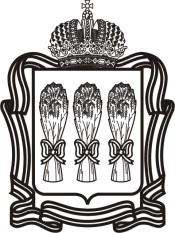 О внесении изменений в Территориальную программу государственных гарантий бесплатного оказания гражданам медицинской помощи на территории Пензенской области на 2017 год и на плановый период 2018 и 2019 годов, 
утвержденную постановлением Правительства 
Пензенской области от 29.12.2016 № 660-пП 
(с последующими изменениями)В целях приведения нормативного правового акта в соответствие 
с действующим законодательством, руководствуясь Законом Пензенской области от 23.12.2016 № 2992-ЗПО "О бюджете Территориального фонда обязательного медицинского страхования Пензенской области на 2017 год и плановый период 2018 и 2019 годов" (с последующими изменениями) и Законом Пензенской области от 22.12.2005 № 906-ЗПО "О Правительстве Пензенской области" (с последующими изменениями), Правительство Пензенской области п о с т а н о в л я е т:1. Внести в Территориальную программу государственных гарантий бесплатного оказания гражданам медицинской помощи на территории Пензенской области на 2017 год и на плановый период 2018 и 2019 годов 
(далее - Программа), утвержденную постановлением Правительства Пензенской области от 29.12.2016 № 660-пП "О Территориальной программе государственных гарантий бесплатного оказания гражданам медицинской помощи на территории Пензенской области на 2017 год и на плановый период 2018 и 2019 годов" 
(с последующими изменениями), следующие изменения:1.1. В пункте 2.3 "Территориальная программа обязательного медицинского страхования Пензенской области на 2017 год и на плановый период 2018 и 
2019 годов" раздела 2 "Перечень заболеваний (состояний) и перечень видов, форм и условий медицинской помощи, оказываемой гражданам без взимания 
с них платы за счет средств бюджетных ассигнований бюджета Пензенской области и средств бюджета Территориального фонда обязательного медицинского страхования Пензенской области" Программы:1.1.1. Подпункт 2.3.4 изложить в новой редакции согласно приложению № 1 к настоящему постановлению.1.1.2. Подпункт 2.3.5 изложить в новой редакции согласно приложению № 2 к настоящему постановлению.1.1.3. Подпункт 2.3.7 изложить в новой редакции согласно приложению № 3 к настоящему постановлению.1.1.4. Подпункт 2.3.8 изложить в новой редакции согласно приложению № 4 к настоящему постановлению.1.1.5. Подпункт 2.3.9 изложить в новой редакции согласно приложению № 5 к настоящему постановлению.1.1.6. Подпункт 2.3.11 изложить в новой редакции согласно приложению № 6 к настоящему постановлению.1.2. Раздел 3 "Перечень медицинских организаций, участвующих 
в реализации Программы" Программы изложить в новой редакции согласно приложению № 7 к настоящему постановлению.1.3. Раздел 6 "Стоимость программы" Программы изложить в новой редакции согласно приложению № 8 к настоящему постановлению.1.4. Раздел 7 "Объем медицинской помощи в расчете на одного жителя, стоимость объема медицинской помощи с учетом условий ее оказания, подушевой норматив финансирования" Программы изложить в новой редакции согласно приложению № 9 к настоящему постановлению.2. Настоящее постановление вступает в силу со дня его официального опубликования.3. Настоящее постановление опубликовать в газете "Пензенские губернские ведомости" и разместить (опубликовать) на "Официальном интернет-портале правовой информации" (www.pravo.gov.ru) и на официальном сайте Правительства Пензенской области в информационно-телекоммуникационной сети "Интернет".4. Контроль за исполнением настоящего постановления возложить на заместителя Председателя Правительства Пензенской области, координирующего вопросы здравоохранения.2.3.4. Реестр медицинских организаций, участвующих в реализации Программы ОМС ____________2.3.5. Объемы предоставления медицинской помощи в рамках Программы ОМС 2.3.5.1. Объемы стационарной медицинской помощи, предоставляемой по Программе ОМС в соответствии с базовой Программой ОМС на 2017 год <*>*) Объемы предоставления медицинской помощи для конкретной медицинской организации, включенной в реестр медицинских организаций, осуществляющих деятельность в сфере ОМС, распределяются решением комиссии по разработке Территориальной программы ОМС в соответствии с требованиями частей 9,10 статьи 36 Федерального закона от 29.11.2010 № 326-ФЗ "Об обязательном медицинском страховании 
в Российской Федерации" (с последующими изменениями).В соответствии с требованиями части 10 статьи 36 Федерального закона от 29.11.2010 № 326-ФЗ 
"Об обязательном медицинском страховании в Российской Федерации" (с последующими изменениями) объемы предоставления медицинской помощи, установленные Территориальной программой ОМС, включают в себя объемы предоставления медицинской помощи застрахованным лицам на территории Пензенской области за пределами территории страхования.**) Включая объемы медицинской помощи, оказываемой по профилю "медицинская реабилитация" 
(в том числе по профилю "реабилитация соматическая").***) Включая объемы медицинской помощи, оказываемой по профилю "детская онкология".2.3.5.2. Объемы медицинской помощи, предоставляемой в условиях дневных стационаров всех типов по Программе ОМС в соответствии с базовой Программой ОМС на 2017 год.*)*) Объемы предоставления медицинской помощи для конкретной медицинской организации, включен-ной в реестр медицинских организаций, осуществляющих деятельность в сфере ОМС, распределяются решением комиссии по разработке Территориальной программы ОМС в соответствии с требованиями частей 9,10 статьи 36 Федерального закона от 29.11.2010 № 326-ФЗ "Об обязательном медицинском страховании 
в Российской Федерации" (с последующими изменениями).В соответствии с требованиями части 10 статьи 36 Федерального закона от 29.11.2010 № 326-ФЗ 
"Об обязательном медицинском страховании в Российской Федерации" (с последующими изменениями) объемы предоставления медицинской помощи, установленные Территориальной программой ОМС, включают в себя объемы предоставления медицинской помощи застрахованным лицам на территории Пензенской области за пределами территории страхования.**) Терапевтические, включая гастроэнтерологические.***) Хирургические, включая онкологические, гематологические, радиологические.****) Объемы заместительной почечной терапии, предоставляемой по Программе ОМС в 2017 году 
в соответствии с базовой Программой ОМС, по каждому наименованию процедур представлены в подпункте 2.3.5.2.1.2.3.5.2.1. Объемы заместительной почечной терапии, предоставляемой 
по Программе ОМС в 2017 году в соответствии с базовой Программой ОМС. *)*) Объемы предоставления медицинской помощи для конкретной медицинской организации, включенной в реестр медицинских организаций, осуществляющих деятельность в сфере ОМС, распределяются решением комиссии по разработке Территориальной программы ОМС в соответствии с требованиями частей 9,10 статьи 36 Федерального закона от 29.11.2010 № 326-ФЗ "Об обязательном медицинском страховании 
в Российской Федерации" (с последующими изменениями).**) Случай лечения заместительной почечной терапии методом гемодиализа - 13 процедур в течение 
30 дней; случай лечения заместительной почечной терапии методом перитонеального диализа - 30,4 дня.2.3.5.3. Объемы амбулаторной медицинской помощи, предоставляемой 
по Программе ОМС в 2017 в соответствии с базовой Программой ОМС 
по врачебным специальностям. *)*) Объемы предоставления медицинской помощи для конкретной медицинской организации, включенной в реестр медицинских организаций, осуществляющих деятельность в сфере ОМС, распределяются решением комиссии по разработке Территориальной программы ОМС в соответствии с требованиями частей 9,10 статьи 36 Федерального закона от 29.11.2010 № 326-ФЗ "Об обязательном медицинском страховании в Российской Федерации" (с последующими изменениями).В соответствии с требованиями части 10 статьи 36 Федерального закона от 29.11.2010 № 326-ФЗ 
"Об обязательном медицинском страховании в Российской Федерации" (с последующими изменениями) объемы предоставления медицинской помощи, установленные Территориальной программой ОМС, включают в себя объемы предоставления медицинской помощи застрахованным лицам на территории Пензенской области за пределами территории страхования.**) Включая объемы аудиологического скрининга с профилактической целью.***) Объемы простых медицинских услуг, оказываемых в амбулаторных условиях по Программе ОМС 
в 2017 году в соответствии с базовой Программой ОМС (амбулаторная хирургия), по каждому наименованию услуг представлены в подпункте 2.3.5.3.2.****) Объемы диагностических исследований, проводимых в амбулаторных условиях по Программе ОМС в 2017 году в соответствии с базовой Программой ОМС (диагностические исследования), по каждому наименованию услуг представлены в подпункте 2.3.5.4.2.3.5.3.1. Объемы амбулаторной медицинской помощи, предоставляемой 
по Программе ОМС в 2017 году в соответствии с базовой Программой ОМС 
по врачебным специальностям, в расчете на одно застрахованное по ОМС лицо.*)*) Объемы предоставления медицинской помощи для конкретной медицинской организации, включенной в реестр медицинских организаций, осуществляющих деятельность в сфере ОМС, распределяются решением комиссии по разработке Территориальной программы ОМС в соответствии с требованиями частей 9,10 статьи 36 Федерального закона от 29.11.2010 № 326-ФЗ "Об обязательном медицинском страховании 
в Российской Федерации" (с последующими изменениями).В соответствии с требованиями части 10 статьи 36 Федерального закона от 29.11.2010 № 326-ФЗ 
"Об обязательном медицинском страховании в Российской Федерации" (с последующими изменениями) объемы предоставления медицинской помощи, установленные Территориальной программой ОМС, включают в себя объемы предоставления медицинской помощи застрахованным лицам на территории Пензенской области за пределами территории страхования.**) Включая объемы аудиологического скрининга.***) Объемы простых медицинских услуг, оказываемых в амбулаторных условиях по Программе ОМС 
в 2017 году в соответствии с базовой Программой ОМС (амбулаторная хирургия), по каждому наименованию услуг представлены в подпункте 2.3.5.3.2.****) Объемы диагностических исследований, проводимых в амбулаторных условиях по Программе ОМС 
в 2017 году в соответствии с базовой Программой ОМС (диагностические исследования), по каждому наименованию услуг представлены в подпункте 2.3.5.42.3.5.3.2. Объемы простых медицинских услуг, оказываемых в амбулаторных условиях в рамках базовой Программы ОМС в 2017 году (амбулаторная хирургия). *)*) Объемы предоставления медицинской помощи для конкретной медицинской организации, включенной в реестр медицинских организаций, осуществляющих деятельность в сфере ОМС, распределяются решением комиссии по разработке Территориальной программы ОМС в соответствии с требованиями частей 9,10 статьи 36 Федерального закона от 29.11.2010 № 326-ФЗ "Об обязательном медицинском страховании 
в Российской Федерации" (с последующими изменениями).2.3.5.4. Объемы диагностических исследований, проводимых в амбулаторных условиях в соответствии с базовой Программой ОМС в 2017 году.*)*) Объемы предоставления медицинской помощи для конкретной медицинской организации, включенной в реестр медицинских организаций, осуществляющих деятельность в сфере ОМС, распределяются решением комиссии по разработке Территориальной программы ОМС в соответствии с требованиями частей 9,10 статьи 36 Федерального закона от 29.11.2010 № 326-ФЗ "Об обязательном медицинском страховании 
в Российской Федерации" (с последующими изменениями).2.3.5.5. Объемы скорой медицинской помощи, предоставляемой по Программе ОМС в соответствии с базовой Программой ОМС на 2017 год, -
399 481 вызов. Норматив объема предоставления скорой медицинской помощи в расчете на одно застрахованное по ОМС лицо - 0,300 вызова.Объемы предоставления медицинской помощи для конкретной медицинской организации, включенной в реестр медицинских организаций, осуществляющих деятельность в сфере ОМС, распределяются решением комиссии по разработке Территориальной программы ОМС в соответствии 
с требованиями частей 9,10 статьи 36 Федерального закона от 29.11.2010 
№ 326-ФЗ "Об обязательном медицинском страховании в Российской Федерации" 
(с последующими изменениями).В соответствии с требованиями части 10 статьи 36 Федерального закона от 29.11.2010 № 326-ФЗ "Об обязательном медицинском страховании 
в Российской Федерации" (с последующими изменениями) объемы предоставления медицинской помощи, установленные Территориальной программой ОМС Пензенской области, включают в себя объемы предоставления медицинской помощи застрахованным лицам на территории Пензенской области за пределами территории страхования.2.3.5.6. Нормативные сроки средней длительности пребывания одного больного в стационаре и нормативное число дней использования койки в году, установленные для медицинских организаций, работающих в системе ОМС 
на территории Пензенской области, с 01.01.2017. ___________2.3.7. Нормативы объемов предоставления медицинской помощи в расчете на одно застрахованное лицоНормативы объема медицинской помощи по видам, условиям и формам ее оказания определяются по базовой программе обязательного медицинского страхования - в расчете на одно застрахованное лицо. Нормативы объема медицинской помощи на 2017 год и на плановый период 2018 и 2019 годов составляют:для скорой медицинской помощи вне медицинской организации, включая медицинскую эвакуацию, на 2017 - 2019 годы в рамках базовой программы обязательного медицинского страхования - 0,300 вызова на одно застрахо-ванное лицо;для медицинской помощи в амбулаторных условиях, оказываемой 
с профилактическими и иными целями (включая посещения центров здоровья, посещения в связи с диспансеризацией, посещения среднего медицинского персонала, в том числе при заболеваниях полости рта, слюнных желез и челюстей, за исключением зубного протезирования), на 2017 - 2019 годы в рамках базовой программы обязательного медицинского страхования - 2,350 посещения на одно застрахованное лицо;для медицинской помощи в амбулаторных условиях, оказываемой в связи с заболеваниями, на 2017 - 2019 годы в рамках базовой программы обязательного медицинского страхования - 1,980 обращения (законченного случая лечения заболевания в амбулаторных условиях с кратностью посещений по поводу одного заболевания не менее 2-х) на одно застрахованное лицо;для медицинской помощи в амбулаторных условиях, оказываемой в неотложной форме, на 2017 - 2019 годы в рамках базовой программы обязательного медицинского страхования - 0,560 посещения на одно застрахованное лицо;для медицинской помощи в условиях дневных стационаров на 2017 - 
2019 годы в рамках базовой программы обязательного медицинского страхования - 0,060 случая лечения на одно застрахованное лицо;для специализированной медицинской помощи в стационарных условиях на 2017 год в рамках базовой программы обязательного медицинского страхования - 0,175375 случая госпитализации на одно застрахованное лицо (включая дополнительные объемы специализированной медицинской помощи 
по профилям "кардиология" и "неврология", предоставляемой за счет межбюджетных трансфертов, из бюджета Пензенской области - 0,003045 случая госпитализации на одно застрахованное лицо), в том числе для медицинской реабилитации в медицинских организациях, оказывающих медицинскую помощь по профилю "Медицинская реабилитация", и реабилитационных отделениях медицинских организаций в рамках базовой программы обязательного медицинского страхования на 2017 год - 0,039 койко-дня на одно застрахованное лицо;для специализированной медицинской помощи в стационарных условиях на 2018 - 2019 годы в рамках базовой программы обязательного медицинского страхования - 0,17233 случая госпитализации на одно застрахованное лицо, 
в том числе для медицинской реабилитации в медицинских организациях, оказывающих медицинскую помощь по профилю "Медицинская реабилитация", и реабилитационных отделениях медицинских организаций в рамках базовой программы обязательного медицинского страхования на 2018 - 2019 годы - 
0,039 койко-дня на одно застрахованное лицо.Нормативы объема медицинской помощи по видам, условиям и формам ее оказания с учетом этапов оказания в единицах объема на одно застрахованное лицо на 2017 год составляют:для медицинской помощи в амбулаторных условиях, оказываемой 
с профилактической и иными целями (включая посещения центров здоровья, посещения в связи с диспансеризацией, посещения среднего медицинского персонала, в том числе при заболеваниях полости рта, слюнных желез и челюстей, за исключением зубного протезирования), в рамках базовой программы обязательного медицинского страхования на первом этапе оказания медицинской помощи - 1,233 посещения на одно застрахованное лицо, 
на втором этапе оказания медицинской помощи - 0,622 посещения на одно застрахованное лицо, на третьем этапе оказания медицинской помощи - 
0,495 посещения на одно застрахованное лицо;для медицинской помощи в амбулаторных условиях, оказываемой в связи с заболеваниями, в рамках базовой программы обязательного медицинского страхования на первом этапе оказания медицинской помощи - 1,221 обращения (законченного случая лечения заболевания в амбулаторных условиях 
с кратностью посещений по поводу одного заболевания не менее 2-х) на одно застрахованное лицо, на втором этапе оказания медицинской помощи - 
0,541 обращения на одно застрахованное лицо, на третьем этапе оказания медицинской помощи - 0,218 обращения на одно застрахованное лицо;для медицинской помощи в амбулаторных условиях, оказываемой 
в неотложной форме, в рамках базовой программы обязательного медицинского страхования на первом этапе оказания медицинской помощи - 0,273 посещения на одно застрахованное лицо, на втором этапе оказания медицинской помощи - 0,161 посещения на одно застрахованное лицо, на третьем этапе оказания медицинской помощи - 0,126 посещения на одно застрахованное лицо;для медицинской помощи в условиях дневных стационаров в рамках базовой программы обязательного медицинского страхования на первом этапе оказания медицинской помощи - 0,025 случая лечения на одно застрахованное лицо, на втором этапе оказания медицинской помощи - 0,017 случая лечения 
на одно застрахованное лицо, на третьем этапе оказания медицинской помощи - 0,018 случая лечения на одно застрахованное лицо;для медицинской помощи в стационарных условиях в рамках базовой программы обязательного медицинского страхования на первом этапе оказания медицинской помощи - 0,014252 случая госпитализации (законченного случая лечения в стационарных условиях) на одно застрахованное лицо, на втором этапе оказания медицинской помощи - 0,050843 случая госпитализации на одно застрахованное лицо, на третьем этапе оказания медицинской помощи - 
0,110280 случая госпитализации на одно застрахованное лицо (включая дополнительные объемы специализированной медицинской помощи по профилям "кардиология" и "неврология", предоставляемой за счет межбюджетных трансфертов, из бюджета Пензенской области - 0,003045 случая госпитализации на одно застрахованное лицо);для медицинской помощи с использованием передвижных форм предостав-ления медицинских услуг - 0,005 выезда на одно застрахованное лицо.____________2.3.8. Нормативы финансовых затрат на единицу объема предоставления медицинской помощи Нормативы финансовых затрат на единицу объема предоставления медицинской помощи на 2017 год составляют:на один вызов скорой медицинской помощи - 1 830,42 рубля;на одно посещение с профилактическими и иными целями при оказании медицинской помощи в амбулаторных условиях медицинскими организациями (их структурными подразделениями) - 378,46 рубля;на одно обращение по поводу заболевания при оказании медицинской помощи в амбулаторных условиях медицинскими организациями (их струк-турными подразделениями) - 1 060, 32 рубля;на одно посещение при оказании медицинской помощи в неотложной форме в амбулаторных условиях - 484,49 рубля;на один случай лечения в условиях дневных стационаров - 13 124,17 рубля;на один случай госпитализации в медицинских организациях (их структурных подразделениях), оказывающих медицинскую помощь в стационарных условиях, - 24 419,34 рубля, в том числе на один случай госпитализации при оказании дополнительных объемов специализированной медицинской помощи по профилям "кардиология" и "неврология", предоставляемых за счет межбюджетных трансфертов из бюджета Пензенской области;на один койко-день по медицинской реабилитации в специализированных медицинских организациях, оказывающих медицинскую помощь по профилю "Медицинская реабилитация", и реабилитационных отделениях медицинских организаций - 1 663,92 рубля.Нормативы финансовых затрат на единицу объема предоставления медицинской помощи на 2018 и 2019 годы составляют:на один вызов скорой медицинской помощи - 2 084,43 рубля на 2018 год, 2 163,60 рубля на 2019 год;на одно посещение с профилактическими и иными целями при оказании медицинской помощи в амбулаторных условиях медицинскими организациями (их структурными подразделениями) - 440,33 рубля на 2018 год, 459,74 рубля на 2019 год;на одно обращение по поводу заболевания при оказании медицинской помощи в амбулаторных условиях медицинскими организациями (их структурными подразделениями) - 1 233,66 рубля на 2018 год, 1 286,27 рубля на 2019 год;на одно посещение при оказании медицинской помощи в неотложной форме в амбулаторных условиях - 563,66 рубля на 2018 год, 589,01 рубля 
на 2019 год;на один случай лечения в условиях дневных стационаров - 14 698,00 рубля на 2018 год, 15 330,67 рубля на 2019 год;на один случай госпитализации в медицинских организациях (их структурных подразделениях), оказывающих медицинскую помощь в стационарных условиях - 28 940,00 рубля на 2018 год, 30 734,00 рубля на 2019 год;на один койко-день по медицинской реабилитации в специализированных медицинских организациях, оказывающих медицинскую помощь по профилю "Медицинская реабилитация", и реабилитационных отделениях медицинских организаций - 1 950,03 рубля на 2018 год, 2 050,73 рубля на 2019 год.________2.3.9. Нормативы финансового обеспечения Программы ОМС в расчете на одно застрахованное лицоПодушевые нормативы финансового обеспечения, предусмотренные 
за счет средств обязательного медицинского страхования на финансирование базовой программы обязательного медицинского страхования, составляют: 
в 2017 году - 9028,22 рубля, в 2018 году - 10444,59 рубля, в 2019 году - 10 985,61 рубля, из них:- за счет субвенций из бюджета Федерального фонда обязательного медицинского страхования в 2017 году (с учетом расходов на обеспечение выполнения территориальными фондами обязательного медицинского страхо-вания своих функций, предусмотренных законом о бюджете территориального фонда обязательного медицинского страхования по разделу 01 "Общегосудар-ственные вопросы") - 8 949,38 рубля, в 2018 году - 10 441,58 рубля, в 2019 году - 10 982,60 рубля;- за счет прочих поступлений в 2017 году - 3,74 рубля, в 2018 - 2019 годах - 3,01 рубля;- за счет межбюджетных трансфертов бюджета Пензенской области 
на финансовое обеспечение территориальной программы обязательного медицинского страхования в части базовой программы ОМС (на финансовое обеспечение дополнительных объемов специализированной медицинской помощи, предоставляемой в условиях круглосуточного стационара по профилям "кардиология" и "неврология") в 2017 году - 75,10 рубля.__________2.3.11. Стоимость Программы ОМС на 2017 год*) в случае включения паллиативной медицинской помощи в территориальную программу ОМС сверх базовой программы ОМС с соответствующим платежом субъекта Российской Федерации;**) затраты на АУП СМО;***) 1 331 602 - численность застрахованных по ОМС лиц по состоянию на 01.04.2016.__________3. Перечень медицинских организаций, участвующих в реализации Программы____________6. Стоимость программы6.1. Сводный расчет стоимости утвержденной Программы на 2017 год*) без учета финансовых средств консолидированного бюджета субъекта Российской Федерации на содержание медицинских организаций, работающих 
в системе ОМС (затраты, не вошедшие в тариф);**) указываются расходы консолидированного бюджета субъекта Российской Федерации на приобретение медицинского оборудования для медицинских организаций, работающих в системе ОМС, сверх ТПОМС; ***) в случае включения паллиативной медицинской помощи в территориальную программу ОМС сверх базовой программы ОМС с соответствующим платежом субъекта Российской Федерации;****) затраты на АУП СМО;*****) 1 341 868 человек - прогнозная численность постоянного населения Пензенской области на 01.01.2017, на 01.01.2018 - 1 334 907 человек, 
на 01.01.2019 - 1 327 921 человек, по данным Росстата, 1 331 602 - численность застрахованных по ОМС лиц по состоянию на 01.04.2016.6.2. Стоимость Программы по источникам финансового обеспечения на 2017 год и на плановый период 2018 и 2019 годов на территории Пензенской области. *) Без учета бюджетных ассигнований федерального бюджета на ОНЛС, целевые программы, а также межбюджетных трансфертов (строки 06 и 10). **) 1 341 868 человек - прогнозная численность постоянного населения Пензенской области на 01.01.2017, на 01.01.2018 - 1 334 907 человек, на 01.01.2019 - 
1 327 921 человек, по данным Росстата; 1 331 602 человека - численность застрахованных по ОМС лиц по состоянию на 01.04.2016.______________Раздел 7. Объем медицинской помощи в расчете на одногожителя, стоимость объема медицинской помощи с учетом условий ее оказания, подушевой норматив финансирования7.1. Нормативы объема медицинской помощи по видам, условиям и формам ее оказания в целом по Программе определяются в единицах объема 
в расчете на одного жителя в год, по базовой программе обязательного медицинского страхования - в расчете на одно застрахованное лицо. Нормативы объема медицинской помощи используются в целях планирования и финансово-экономического обоснования размера подушевых нормативов финансового обеспечения, предусмотренных Программой, и составляют:7.1.1. для скорой медицинской помощи вне медицинской организации, включая медицинскую эвакуацию, на 2017 - 2019 годы в рамках базовой программы обязательного медицинского страхования - 0,300 вызова на одно застрахованное лицо;7.1.2. для скорой, в том числе скорой специализированной, медицинской помощи, не включенной в территориальную программу обязательного медицинского страхования, включая медицинскую эвакуацию, за счет бюджетных ассигнований бюджета Пензенской области на 2017 год - 0,0114 вызова на одного жителя;7.1.3. для медицинской помощи в амбулаторных условиях, оказываемой 
с профилактическими и иными целями (включая посещения центров здоровья, посещения в связи с диспансеризацией, посещения среднего медицинского персонала, а также разовые посещения в связи с заболеваниями, в том числе при заболеваниях полости рта, слюнных желез и челюстей, за исключением зубного протезирования), на 2017 - 2019 годы в рамках базовой программы обязательного медицинского страхования - 2,350 посещения на одно застрахованное лицо, за счет бюджетных ассигнований бюджета Пензенской области на 2017 - 2019 годы - 0,700 посещения на одного жителя;7.1.4. для медицинской помощи в амбулаторных условиях, оказываемой 
в связи с заболеваниями, на 2017 - 2019 годы в рамках базовой программы обязательного медицинского страхования - 1,980 обращения (законченного случая лечения заболевания в амбулаторных условиях с кратностью посещений по поводу одного заболевания не менее 2) на одно застрахованное лицо, за счет бюджетных ассигнований бюджета Пензенской области на 2017 - 2019 годы - 0,200 обращения на одного жителя;7.1.5. для медицинской помощи в амбулаторных условиях, оказываемой 
в неотложной форме, на 2017 - 2019 годы в рамках базовой программы обязательного медицинского страхования - 0,560 посещения на одно застрахо-ванное лицо;7.1.6. для медицинской помощи в условиях дневных стационаров 
на 2017 - 2019 годы в рамках базовой программы обязательного медицинского страхования - 0,060 случая лечения на одно застрахованное лицо, за счет бюджетных ассигнований бюджета Пензенской области на 2017 - 2019 годы - 0,004 случая лечения на одного жителя;7.1.7. для специализированной медицинской помощи в стационарных условиях на 2017 год в рамках базовой программы обязательного медицинского страхования - 0,175375 случая госпитализации на одно застрахованное лицо (включая дополнительные объемы специализированной медицинской помощи по профилям "кардиология" и "неврология", предоставляемой за счет межбюджетных трансфертов из бюджета Пензенской области - 0,003045 случая госпитализации на одно застрахованное лицо), в том числе для медицинской реабилитации в специализированных медицинских организациях, оказывающих медицинскую помощь по профилю "Медицинская реабилитация", и реабилитационных отделениях медицинских организаций в рамках базовой программы обязательного медицинского страхования на 
2017 год - 0,039 койко-дня на одно застрахованное лицо, за счет бюджетных ассигнований соответствующих бюджетов на 2017 год - 0,018 случая госпитализации на одного жителя;7.1.8. для специализированной медицинской помощи в стационарных условиях на 2018 - 2019 годы в рамках базовой программы обязательного медицинского страхования - 0,17233 случая госпитализации на одно застрахо-ванное лицо, в том числе для медицинской реабилитации в специализированных медицинских организациях, оказывающих медицинскую помощь по профилю "Медицинская реабилитация", и реабилитационных отделениях медицинских организаций в рамках базовой программы обязательного медицинского страхования на 2018–2019 годы - 0,039 койко-дня на одно застрахованное лицо, за счет бюджетных ассигнований соответствующих бюджетов на 2018 - 2019 годы - 0,018 случая госпитализации на одного жителя;7.1.9. для паллиативной медицинской помощи в стационарных условиях (включая хосписы и больницы сестринского ухода) за счет бюджетных ассигнований бюджета Пензенской области на 2017 - 2019 годы - 0,092 койко-дня на одного жителя. 7.1.10. Объем высокотехнологичной медицинской помощи в целом 
по Программе (в том числе высокотехнологичной медицинской помощи, 
не включенной в базовую программу обязательного медицинского страхования, оказываемой медицинскими организациями, подведомственными федеральным органам исполнительной власти) в расчете на одного жителя составляет 
на 2017 - 2019 годы - 0,006 случая госпитализации.Объем медицинской помощи, оказываемой не застрахованным по обяза-тельному медицинскому страхованию гражданам в экстренной форме 
при внезапных острых заболеваниях, состояниях, обострении хронических заболеваний, представляющих угрозу жизни пациента, входящих в базовую программу обязательного медицинского страхования, включается в нормативы объема медицинской помощи, оказываемой в амбулаторных и стационарных условиях, и обеспечивается за счет бюджетных ассигнований бюджета Пензенской области.7.2. Нормативы объема медицинской помощи по видам, условиям и формам ее оказания с учетом этапов оказания в единицах объема на одного жителя в год за счет бюджетных ассигнований бюджета Пензенской области, по Программе ОМС на одно застрахованное лицо в год составляют на 2017 год:7.2.1. для медицинской помощи в амбулаторных условиях, оказываемой 
с профилактической и иными целями, на первом этапе оказания медицинской помощи за счет бюджетных ассигнований бюджета Пензенской области - 
0,175 посещения на одного жителя, в рамках базовой программы обязательного медицинского страхования - 1,233 посещения на одно застрахованное лицо, 
на втором этапе оказания медицинской помощи за счет бюджетных ассигнований бюджета Пензенской области - 0,230 посещения на одного жителя, в рамках базовой программы обязательного медицинского страхования - 0,622 посещения на одно застрахованное лицо, на третьем этапе оказания медицинской помощи за счет бюджетных ассигнований бюджета Пензенской области - 0,295 посещения на одного жителя, в рамках базовой программы обязательного медицинского страхования - 0,495 посещения на одно застрахованное лицо;7.2.2. для медицинской помощи в амбулаторных условиях, оказываемой 
в связи с заболеваниями, на первом этапе оказания медицинской помощи за счет бюджетных ассигнований бюджета Пензенской области - 0,055 обращения (законченного случая лечения заболевания в амбулаторных условиях с кратностью посещений по поводу одного заболевания не менее 2) на одного жителя, 
в рамках базовой программы обязательного медицинского страхования - 
1,221 обращения на одно застрахованное лицо, на втором этапе оказания медицинской помощи за счет бюджетных ассигнований бюджета Пензенской области - 0,060 обращения на одного жителя, в рамках базовой программы обязательного медицинского страхования - 0,541 обращения на одно застрахованное лицо, на третьем этапе оказания медицинской помощи за счет бюджетных ассигнований бюджета Пензенской области - 0,085 обращения 
на одного жителя, в рамках базовой программы обязательного медицинского страхования - 0,218 обращения на одно застрахованное лицо;7.2.3. для медицинской помощи в амбулаторных условиях, оказываемой 
в неотложной форме, в рамках базовой программы обязательного медицинского страхования на первом этапе оказания медицинской помощи - 0,273 посещения на одно застрахованное лицо, на втором этапе оказания медицинской помощи - 0,161 посещения на одно застрахованное лицо, на третьем этапе оказания медицинской помощи - 0,126 посещения на одно застрахованное лицо;7.2.4. для медицинской помощи в условиях дневных стационаров 
на первом этапе оказания медицинской помощи - в рамках базовой программы обязательного медицинского страхования - 0,025 случая лечения на одно застрахованное лицо, на втором этапе оказания медицинской помощи за счет бюджетных ассигнований бюджета Пензенской области - 0,001 случая лечения на одного жителя, в рамках базовой программы обязательного медицинского страхования - 0,017 случая лечения на одно застрахованное лицо, на третьем этапе оказания медицинской помощи за счет бюджетных ассигнований бюджета Пензенской области - 0,003 случая лечения на одного жителя, в рамках базовой программы обязательного медицинского страхования - 0,018 случая лечения 
на одно застрахованное лицо;7.2.5. для медицинской помощи в стационарных условиях на первом этапе оказания медицинской помощи за счет бюджетных ассигнований соответствующих бюджетов - 0,001 случая госпитализации (законченного случая лечения в стационарных условиях) на одного жителя, в рамках базовой программы обязательного медицинского страхования - 0,014252 случая госпитализации на одно застрахованное лицо, на втором этапе оказания медицинской помощи за счет бюджетных ассигнований соответствующих бюджетов - 0,006 случая на одного жителя, в рамках базовой программы обязательного медицинского страхования - 0,050843 случая госпитализации 
на одно застрахованное лицо, на третьем этапе оказания медицинской помощи за счет бюджетных ассигнований соответствующих бюджетов - 0,011 случая 
на одного жителя, в рамках базовой программы обязательного медицинского страхования - 0,110280 случая госпитализации на одно застрахованное лицо (включая дополнительные объемы специализированной медицинской помощи 
по профилям "кардиология" и "неврология", предоставляемой за счет межбюджетных трансфертов из бюджета Пензенской области - 0,003045 случая госпитализации на одно застрахованное лицо);7.2.6. для медицинской помощи с использованием передвижных форм предоставления медицинских услуг - 0,005 выезда на одно застрахованное лицо.7.3. Нормативы финансовых затрат на единицу объема медицинской помощи на 2017 год составляют:7.3.1. на один вызов скорой медицинской помощи за счет средств обязательного медицинского страхования - 1 830,42 рубля;7.3.2. на один вызов скорой, в том числе скорой специализированной, медицинской помощи, не включенной в территориальную программу обязательного медицинского страхования, за счет средств бюджета Пензенской области - 3 851,75 рубля; 7.3.3. на одно посещение с профилактическими и иными целями при оказании медицинской помощи в амбулаторных условиях медицинскими организациями (их структурными подразделениями) за счет средств бюджета Пензенской области – 285,71 рубля, за счет средств обязательного медицинского страхования - 378,46 рубля;7.3.4. на одно обращение по поводу заболевания при оказании медицинской помощи в амбулаторных условиях медицинскими организациями 
(их структурными подразделениями) за счет средств бюджета Пензенской области – 591,45 рубля, за счет средств обязательного медицинского страхо-вания - 1 060,32 рубля;7.3.5. на одно посещение при оказании медицинской помощи в неотложной форме в амбулаторных условиях за счет средств обязательного медицинского страхования - 484,49 рубля;7.3.6. на один случай лечения в условиях дневных стационаров за счет средств бюджета Пензенской области – 4 967,50 рубля, за счет средств обязательного медицинского страхования - 13 124,17 рубля;7.3.7. на один случай госпитализации в медицинских организациях 
(их структурных подразделениях), оказывающих медицинскую помощь 
в стационарных условиях, за счет средств соответствующих бюджетов – 34 898,25 рубля, за счет средств обязательного медицинского страхования - 24 419,34 рубля, в том числе за счет средств межбюджетных трансфертов 
из бюджета Пензенской области - 24 419,34 рубля; 7.3.8. на один койко-день по медицинской реабилитации в специализи-рованных медицинских организациях, оказывающих медицинскую помощь 
по профилю "Медицинская реабилитация", и реабилитационных отделениях медицинских организаций за счет средств обязательного медицинского страхо-вания - 1 663,92 рубля;7.3.9. на один койко-день в медицинских организациях (их структурных подразделениях), оказывающих паллиативную медицинскую помощь в стацио-нарных условиях (включая хосписы и больницы сестринского ухода), за счет средств бюджета Пензенской области - 1 368,59 рубля.7.4. Нормативы финансовых затрат на единицу объема медицинской помощи на 2018–2019 годы составляют:7.4.1. на один вызов скорой медицинской помощи за счет средств обязатель-ного медицинского страхования - 2 084,43 рубля на 2018 год, 2 163,60 рубля 
на 2019 год;7.4.2. на один вызов скорой, в том числе скорой специализированной, медицинской помощи, не включенной в территориальную программу обязательного медицинского страхования, за счет средств бюджета Пензенской области - 1 721,05 рубля на 2018 год, 1 730,70 рубля на 2019 год; 7.4.3. на одно посещение с профилактическими и иными целями при оказании медицинской помощи в амбулаторных условиях медицинскими организациями (их структурными подразделениями) за счет средств бюджета Пензенской области - 265,74 рубля на 2018 год, 275,74 рубля на 2019 год, 
за счет средств обязательного медицинского страхования - 440,33 рубля 
на 2018 год, 459,74 рубля на 2019 год;7.4.4. на одно обращение по поводу заболевания при оказании медицинской помощи в амбулаторных условиях медицинскими организациями 
(их структурными подразделениями) за счет средств бюджета Пензенской области - 572,50 рубля на 2018 год, 594,10 рубля на 2019 год, за счет средств обязательного медицинского страхования - 1 233,66 рубля на 2018 год, 1 286,27 рубля на 2019 год;7.4.5. на одно посещение при оказании медицинской помощи в неотложной форме в амбулаторных условиях за счет средств обязательного медицинского страхования - 563,66 рубля на 2018 год, 589,01 рубля на 2019 год;7.4.6. на один случай лечения в условиях дневных стационаров за счет средств бюджета Пензенской области - 5 185,00 рубля на 2018 год, 5 565,00 рубля на 2019 год, за счет средств обязательного медицинского страхования - 14 698,00 рубля на 2018 год, 15 330,67 рубля на 2019 год;7.4.7. на один случай госпитализации в медицинских организациях 
(их структурных подразделениях), оказывающих медицинскую помощь 
в стационарных условиях, за счет средств соответствующих бюджетов - 37 783,72 рубля на 2018 год, 39 080,23 рубля на 2019 год, за счет средств обязательного медицинского страхования - 28 940,00 рубля на 2018 год, 30 734,00 рубля на 2019 год;7.4.8. на один койко-день по медицинской реабилитации в специализи-рованных медицинских организациях, оказывающих медицинскую помощь 
по профилю "Медицинская реабилитация", и реабилитационных отделениях медицинских организаций за счет средств обязательного медицинского страхования - 1 950,03 рубля на 2018 год, 2 050,73 рубля на 2019 год;7.4.9. на один койко-день в медицинских организациях (их структурных подразделениях), оказывающих паллиативную медицинскую помощь в стацио-нарных условиях (включая хосписы и больницы сестринского ухода), за счет средств бюджета Пензенской области - 1 357,17 рубля на 2018 год, 1 408,48 рубля на 2019 год.7.5. Подушевые нормативы финансирования, предусмотренные Прог-раммой (без учета расходов федерального бюджета), составляют:за счет бюджетных ассигнований соответствующих бюджетов (в расчете на одного жителя) в 2017 году - 2 366,14 рубля, в 2018 году - 2 168,96 рубля, 
в 2019 году - 2 226,53 рубля, за счет средств обязательного медицинского страхования на финансирование базовой программы обязательного медицин-ского страхования за счет субвенций Федерального фонда обязательного медицинского страхования (в расчете на одно застрахованное лицо) в 2017 году - 9 028,22 рубля, в 2018 году - 10 444,59 рубля, в 2019 году - 10 985,61 рубля, 
из них:- за счет субвенций из бюджета Федерального фонда обязательного медицинского страхования в 2017 году (с учетом расходов на обеспечение выполнения территориальными фондами обязательного медицинского страхования своих функций, предусмотренных законом о бюджете террито-риального фонда обязательного медицинского страхования по разделу 01 "Общегосударственные вопросы") - 8 949,38 рубля, в 2018 году - 10 441,58 рубля, в 2019 году - 10 982,60 рубля; - за счет прочих поступлений в 2017 году - 3,74 рубля, в 2018 - 2019 годах - 3,01 рубля; - за счет межбюджетных трансфертов бюджета Пензенской области 
на финансовое обеспечение территориальной программы обязательного медицинского страхования, в части базовой программы ОМС (на финансовое обеспечение дополнительных объемов специализированной медицинской помощи, предоставляемой в условиях круглосуточного стационара по профилям "кардиология" и "неврология") в 2017 году - 75,10 рубля.___________ПРАВИТЕЛЬСТВО ПЕНЗЕНСКОЙ ОБЛАСТИП О С Т А Н О В Л Е Н И Еот22 декабря 2017 г.№ 626-пПг.Пенза г.Пенза г.Пенза г.Пенза Исполняющий обязанности Губернатора Пензенской области   Н.П. СимоновПриложение № 1к постановлению Правительства Пензенской области от 22.12.2017 № 626-пП№п/пНаименование медицинских организаций121Государственное бюджетное учреждение здравоохранения 
"Пензенская областная клиническая больница имени Н.Н. Бурденко"2Государственное бюджетное учреждение здравоохранения
"Пензенская областная детская клиническая больница имени Н.Ф. Филатова"3Государственное бюджетное учреждение здравоохранения
"Областной онкологический диспансер"4Государственное бюджетное учреждение здравоохранения
 "Пензенский областной госпиталь для ветеранов войн"5Государственное бюджетное учреждение здравоохранения
 "Пензенская областная офтальмологическая больница"6Государственное бюджетное учреждение здравоохранения
 "Клиническая больница № 5"7Государственное бюджетное учреждение здравоохранения
 "Городская поликлиника"8Государственное бюджетное учреждение здравоохранения"Клиническая больница № 6 имени Г.А. Захарьина"9Государственное бюджетное учреждение здравоохранения
 "Клиническая больница № 4"10Государственное автономное учреждение здравоохранения
 Пензенской области "Городская стоматологическая поликлиника"11Государственное бюджетное учреждение здравоохранения
 "Пензенский городской родильный дом"12Государственное автономное учреждение здравоохранения
 Пензенской области "Детская стоматологическая поликлиника"13Государственное бюджетное учреждение здравоохранения
 "Городская детская поликлиника"14Государственное бюджетное учреждение здравоохранения
 "Кузнецкая межрайонная стоматологическая поликлиника"15Государственное бюджетное учреждение здравоохранения
 "Кузнецкая межрайонная детская больница"16Государственное бюджетное учреждение здравоохранения
 "Кузнецкая межрайонная больница"17Государственное бюджетное учреждение здравоохранения"Башмаковская районная больница"18Государственное бюджетное учреждение здравоохранения
"Белинская районная больница"19Государственное бюджетное учреждение здравоохранения
"Бессоновская районная больница"20Государственное бюджетное учреждение здравоохранения"Городищенская районная больница"21Государственное бюджетное учреждение здравоохранения"Земетчинская районная больница"22Государственное бюджетное учреждение здравоохранения
 "Иссинская участковая больница"23Государственное бюджетное учреждение здравоохранения
 "Каменская межрайонная больница"24Государственное бюджетное учреждение здравоохранения"Колышлейская районная больница"25Государственное бюджетное учреждение здравоохранения
 "Лопатинская участковая больница"26Государственное бюджетное учреждение здравоохранения
"Лунинская районная больница"27Государственное бюджетное учреждение здравоохранения
"Мокшанская районная больница"28Государственное бюджетное учреждение здравоохранения"Нижнеломовская межрайонная больница"29Государственное бюджетное учреждение здравоохранения
 "Никольская районная больница"30Государственное бюджетное учреждение здравоохранения
 "Сердобская межрайонная больница им. А.И. Настина"31Государственное бюджетное учреждение здравоохранения"Сосновоборская участковая больница"32Государственное бюджетное учреждение здравоохранения"Тамалинская участковая больница"33Государственное бюджетное учреждение здравоохранения
 "Пензенская районная больница"34Государственное бюджетное учреждение здравоохранения"Шемышейская участковая больница"35Государственное бюджетное учреждение здравоохранения
"Пензенская областная станция скорой медицинской помощи"36Государственное бюджетное учреждение здравоохранения
"Пензенский областной клинический центр специализированныхвидов медицинской помощи"37Государственное бюджетное учреждение здравоохранения"Самарский областной медицинский центр Династия"38Государственное автономное учреждение здравоохранения "Республиканская клиническая офтальмологическая больница Министерства здравоохранения Республики Татарстан"39Государственное бюджетное учреждение здравоохранения           "Самарская областная клиническая офтальмологическая больница                    имени Т.И. Ерошевского"40Федеральное государственное бюджетноеучреждение здравоохранения "Медико-санитарная часть № 59
Федерального медико-биологического агентства"41Федеральное казенное учреждение "Войсковая часть 45108"41Федеральное казенное учреждение здравоохранения 
"Медико-санитарная часть Министерства внутренних дел 
Российской Федерации по Пензенской области"43Федеральное государственное казенное учреждение 
"428 военный госпиталь" Министерства обороны Российской Федерации - филиал № 3 федерального государственного казенного учреждения 
"428 военный госпиталь" Министерства обороны Российской Федерации44Федеральное казенное учреждение здравоохранения "Медико-санитарная часть № 58 Федеральной службы исполнения наказаний"45Федеральное государственное бюджетное учреждение
 "Федеральный центр сердечно-сосудистой хирургии" 
Министерства здравоохранения Российской Федерации (г. Пенза)46Федеральное государственное бюджетное образовательное учреждение высшего образования "Пензенский государственный университет"47Федеральное государственное бюджетное учреждениездравоохранения "Центральная детская клиническая больница Федерального медико-биологического агентства"48Акционерное общество "Пензенское производственное объединениеэлектронной вычислительной техники имени В.А. Ревунова"49Негосударственное учреждение здравоохранения 
"Отделенческая клиническая больница на станции Пенза" открытого акционерного общества "Российские железные дороги"50Общество с ограниченной ответственностью "ИНМЕД"51Общество с ограниченной ответственностью "Медцентр-УЗИ"52Общество с ограниченной ответственностью "МЕДЭКО"53Общество с ограниченной ответственностью "ЭКО центр"54Общество с ограниченной ответственностью"Академия женского здоровья и репродукции человека"55Общество с ограниченной ответственностью "АНЭКО"56Общество с ограниченной ответственностью 
"Лечебно-диагностический центр Международногоинститута биологических систем - Пенза"57Общество с ограниченной ответственностью "Добрый Доктор"58Общество с ограниченной ответственностью "Нейрон-Мед"59Общество с ограниченной ответственностью"Консультативно-диагностический центр "Клиника-Сити"60Общество с ограниченной ответственностью "Фрезениус Нефрокеа"61Общество с ограниченной ответственностью "Здоровье"62Общество с ограниченной ответственностьюмедицинский центр "Новая клиника"63Общество с ограниченной ответственностью"Клинико-диагностический центр "МЕДИСОФТ"64Общество с ограниченной ответственностью
 "Стоматологическая клиника зубного искусства"65Общество с ограниченной ответственностью "Профимед"66Общество с ограниченной ответственностью "Салютэ"67Общество с ограниченной ответственностью "Биокор Клиник"68Общество с ограниченной ответственностью
"Дистанционная медицина"69Общество с ограниченной ответственностью
"Клинико-диагностический центр "МЕДИЛАЙН"70Общество с ограниченной ответственностью 
"Клиника диагностики и лечения на Измайлова"71Общество с ограниченной ответственностью 
"Медицинская клиника "Здоровье"72Открытое акционерное общество "Фармация"73Общество с ограниченной ответственностью "ЭКО-Содействие"74Общество с ограниченной ответственностью "Стоматология"75Общество с ограниченной ответственностью "Мать и дитя Рязань"76Общество с ограниченной ответственностью
"Уральский клинический лечебно-реабилитационный центр"Приложение № 2к постановлению Правительства Пензенской области от  22.12.2017 № 626-пП№ п/пПрофильмедицинской помощиКоличество случаев госпитализации (законченных случаев леченияв стационарных условиях)Количество случаев госпита-лизациина одно застрахо-ванное лицо в годКоличество койко-дней123451Кардиология **)16 8140,01263189 6252Ревматология1 9830,0014925 9783Гастроэнтерология1 4690,0011015 8654Пульмонология5 6850,0042764 2425Эндокринология2 5270,0019029 3146Нефрология1 8040,0013620 7477Гематология1 5690,0011820 3978Аллергология и иммунология7240,000547 3129Педиатрия12 9110,00970111 03510Терапия31 8140,02389321 32011Неонатология1 8890,0014222 85712Травматология и ортопедия **)8 7680,00658101 88013Урология (детская урология-андрология)6 6460,0049959 15014Нейрохирургия2 5830,0019427 63815Хирургия (комбустиология)4960,000376 74616Челюстно-лицевая хирургия, стоматология1 3040,0009810 04117Торакальная хирургия7600,0005710 10818Колопроктология1 5510,0011615 35519Сердечно-сосудистая хирургия (кардиохирургические койки)3 5830,0026935 11420Сердечно-сосудистая хирургия (койки сосудистой хирургии)1 2210,0009212 69821Хирургия18 0780,01358160 89522Хирургия абдоминальная8 5580,0064376 16923Онкология ***)10 5930,00796114 40524Акушерство и гинекология13 0360,0097982 12925Оториноларингология5 7970,0043544 05726Офтальмология9 9650,0074867 76227Неврология **)18 9950,01426234 55828Радиология и радиотерапия1 2090,0009113 05729Инфекционные болезни17 3440,01302123 14330Акушерское дело (койки для беременных и рожениц)12 8160,0096271 77031Акушерское дело (койки патологии беременности)6 3760,0047949 09432Дерматовенерология (дерматологические койки)520,0000464033Токсикология5550,000423 330Итого в рамках базовой Программы ОМС229 4750,1723302 148 431в том числе медицинская реаби-литация (количество койко-дней в расчете на одно застрахованное по ОМС лицо)-0,03951 932Норматив объемов предостав-ления медицинской помощи в расчете на одно застрахо-ванное по ОМС лицо, в рамках базовой Программы ОМС-0,172331,61342Дополнительные объемы спе-циализированной медицинской помощи за счет межбюд-жетных трансфертов, предо-ставляемых из бюджета Пен-зенской области, в том числе по профилям:4 05544 557Кардиология 3 46837 454Неврология5877 103Дополнительные объемы спе-циализированной медицинской помощи по профилям "кардио-логия" и "неврология" за счет межбюджетных трансфертов, предоставляемых из бюджета Пензенской области, в расчете на одно застрахованное по ОМС лицо0,0030450,03346№ п/пНаименование профилей коекКоли-чествослучаев леченияКоличество случаев лечения на одно застрахованное лицоКоли-чество пациенто-дней№ п/пНаименование профилей коекКоли-чествослучаев леченияКоличество случаев лечения на одно застрахованное лицоКоли-чество пациенто-дней123451Кардиологические, ревматологические1 8380,001415 8072Педиатрические соматические2 3380,001820 1063Терапевтические, в том числе: **)35 2810,0265303 4143.1.в стационаре на дому4 1950,003236 0774Неврологические11 2140,008496 4375Инфекционные9170,00077 8866Хирургические***)7 9110,005968 0357Урологические1 3440,001011 5598Гинекологические5 6190,004248 3229Гинекологические для вспомогательных репродуктивных технологий8210,000611 49410Травматологические, ортопедические2600,00022 23611Дерматологические3170,00022 72612Нефрологические, в том числе:3 8250,0029113 73312.1.для проведения заместительной почечной терапии ****)3 7900,0028113 43213Офтальмологические7 2480,005462 33314Оториноларингологические8270,00067 11215Нейрохирургические450,000138716Реабилитационные910,0001783ИТОГО79 8960,06000772 370Норматив объемов предоставления медицинской помощи в расчете на одно застрахованное по ОМС лицо0,060х0,580Наименование процедурыКоличествоуслугКоличествослучаев лечения **)Количествопациенто-днейГемодиализ интермиттирую-щий высокопоточный41 5713 30299 060Перитонеальный диализ13 63846413 638Перитонеальный диализ с использованием автоматизи-рованных технологий73424734Итого:55 9433 790113 432№п/пНаименование специальностейОбъемы амбулаторной медицинской помощи на 2017 годОбъемы амбулаторной медицинской помощи на 2017 годОбъемы амбулаторной медицинской помощи на 2017 годОбъемы амбулаторной медицинской помощи на 2017 годОбъемы амбулаторной медицинской помощи на 2017 годОбъемы амбулаторной медицинской помощи на 2017 год№п/пНаименование специальностейвсего,в посеще-нияхв том числе:в том числе:в том числе:в том числе:среднее число посеще-ний по заболе-ваниямв одном обраще-нии№п/пНаименование специальностейвсего,в посеще-нияхс проф. целью,в посеще-нияхнеотложная медицин-ская помощь, 
в посеще-нияхпо поводу заболеванияпо поводу заболеваниясреднее число посеще-ний по заболе-ваниямв одном обраще-нии№п/пНаименование специальностейвсего,в посеще-нияхс проф. целью,в посеще-нияхнеотложная медицин-ская помощь, 
в посеще-нияхв обраще-нияхв посеще-нияхсреднее число посеще-ний по заболе-ваниямв одном обраще-нии123456781Акушерство и гинекология905 323211 6214 690181 319689 0123,82Аллергология и иммунология31 96611 444-7 89320 5222,63Дерматология215 31855 075-38 153160 2434,24Инфекционные болезни91 36325 6394 22925 62361 4952,45Кардиология и ревматология266 55958 9772 25466 235205 3283,16Неврология488 488199 2625 37797 879283 8492,97Оториноларингология, включая сурдологию**)429 341125 8524 80072 851298 6894,18Офтальмология488 086193 18615 14873 619279 7523,89Педиатрия**)1 594 126575 730132 644316 340885 7522,810Детская урология - андрология27 74725 9251616391 6612,611Терапия, всего, в том числе:3 125 281659 722477 400736 3551 988 1592,711.1Гастроэнтерология74 88714 939-22 20359 9482,711.2Гематология26 83213 032-5 11113 8002,711.3Нефрология22 5245 382-6 34917 1422,711.4Пульмонология20 2825 475-5 48414 8072,712Урология123 38029 7445 24933 99588 3872,613Хирургия, всего,в том числе:1 018 518328 16889 855200 165600 4953,013.1Колопроктология7 5092 886-1 5414 6233,013.2Нейрохирургия13 8483 9254 0191 9685 9043,013.3Травматология и ортопедия291 36385 34356 87549 715149 1453,013.4Сердечно-сосудистая хирургия14 4188 850-1 8565 5683,013.5Онкология147 60445 937-33 889101 6673,014Эндокринология205 22976 769-51 384128 4602,515Количество посещений центров здоровья, всего,в том числе:61 10861 108----15.1Посещения впервые обратившихся гражданв отчетном году для проведения комплексного обследования56 96356 963----15.2Посещения обратившихся граждан для динамического наблюдения4 1454 145----Всего:9 071 8332 638 222741 8071 902 4505 691 804-16Посещения к среднему медицинскому персоналу232 722232 722----17Стоматология, в посещениях2 394 294188 0383 890734 1222 202 3663,017.1Стоматология, в УЕТ9 276 998727 84114 989-8 534 168-18Посещения, связанныес диагностическими обследованиями ****)53 58453 584----19Амбулаторная хирургия,в посещениях***)16 69916 699----ИТОГО:11 769 1323 129 265745 6972 636 5727 894 170-Норматив объемов предоставления медицинской помощи в расчете на одно застрахованное по ОМС лицоХ2,3500,5601,980ХХ№п/пНаименование специальностейОбъемы амбулаторной медицинской помощи 
на 2017 годОбъемы амбулаторной медицинской помощи 
на 2017 годОбъемы амбулаторной медицинской помощи 
на 2017 годОбъемы амбулаторной медицинской помощи 
на 2017 годОбъемы амбулаторной медицинской помощи 
на 2017 год№п/пНаименование специальностейвсего,в посеще-нияхв том числе:в том числе:в том числе:в том числе:№п/пНаименование специальностейвсего,в посеще-нияхс проф. целью,в посе-щенияхнеотложная медицинская помощь, 
в посеще-нияхпо поводу заболеванияпо поводу заболевания№п/пНаименование специальностейвсего,в посеще-нияхс проф. целью,в посе-щенияхнеотложная медицинская помощь, 
в посеще-нияхв обраще-нияхв посеще-ниях12345671Акушерство и гинекология0,6790,1590,0030,1360,5172Аллергология и иммунология0,0250,009-0,0060,0163Дерматология0,1610,041-0,0290,1204Инфекционные болезни0,0680,0190,0030,0190,0465Кардиология и ревматология0,2000,0440,0020,0500,1546Неврология0,3670,1500,0040,0730,2137Оториноларингология, включая сурдологию**)0,3230,0950,0040,0550,2248Офтальмология0,3660,1450,0110,0550,2109Педиатрия**)1,1970,4320,1000,2380,66510Детская урология - андрология0,0220,0200,0010,0010,00111Терапия, всего, в том числе:2,3460,4950,3580,5531,49311.1Гастроэнтерология0,0560,011-0,0170,04511.2Гематология0,0200,010-0,0040,01011.3Нефрология0,0170,004-0,0050,01311.4Пульмонология0,0150,004-0,0040,01112Урология0,0930,0220,0040,0250,06713Хирургия, всего, в том числе:0,7640,2460,0670,1500,45113.1Колопроктология0,0050,002-0,0010,00313.2Нейрохирургия0,0100,0030,0030,0010,00413.3Травматология и ортопедия0,2190,0640,0430,0370,11213.4Сердечно-сосудистая хирургия0,0110,007-0,0010,00413.5Онкология0,1100,034-0,0250,07614Эндокринология0,1550,058-0,0390,09715Количество посещений центров здоровья, всего, 
в том числе:0,0460,046---15.1Посещения впервые обратив-шихся граждан в отчетном году для проведения комплексного обследования0,0430,043---15.2Посещения обратившихся граждан для динамического наблюдения0,0030,003---Всего:6,8121,9810,5571,4294,27416Посещения к среднему медицинскому персоналу0,1750,175---17Стоматология, в посещениях1,7980,1410,0030,5511,65417.1Стоматология, в УЕТ6,9670,5470,011-6,40918Посещения, связанные 
с диагностическими обследованиями****)0,0400,040---19Амбулаторная хирургия,в посещениях***)0,0130,013---ИТОГО:8,8382,3500,5601,9805,928Норматив объемов предоставления медицинской помощи в расчете на одно застрахованное по ОМС лицоХ2,3500,5601,980Х№ п/пНаименование простых медицинских услуг по профилямКоличество простых медицинских услуг12233Акушерство и гинекологияАкушерство и гинекологияАкушерство и гинекологияАкушерство и гинекологияАкушерство и гинекология1Биопсия шейки маткиБиопсия шейки матки9389382Электродиатермоконизация шейки маткиЭлектродиатермоконизация шейки матки3613613ГистеросальпингографияГистеросальпингография2822824Искусственное прерывание беременности (аборт)Искусственное прерывание беременности (аборт)1 9371 9375Раздельное диагностическое выскабливание полости матки и цервикального каналаРаздельное диагностическое выскабливание полости матки и цервикального канала1 2051 2056ГистероскопияГистероскопия1 3021 3027Криодеструкция шейки маткиКриодеструкция шейки матки2422428Вакуум-аспирация эндометрияВакуум-аспирация эндометрия1 4681 4689Хирургическое лечение заболеваний шейки матки с использованием различных энергийХирургическое лечение заболеваний шейки матки с использованием различных энергий17617610Лазерная вапоризация шейки маткиЛазерная вапоризация шейки матки14614611Радиоволновая терапия шейки маткиРадиоволновая терапия шейки матки1 0131 01312Наложение швов на шейку маткиНаложение швов на шейку матки5513Удаление инородного тела из влагалищаУдаление инородного тела из влагалища5151Итого по профилю "акушерство и гинекология"Итого по профилю "акушерство и гинекология"9 1269 126Хирургия, детская хирургияХирургия, детская хирургияХирургия, детская хирургияХирургия, детская хирургияХирургия, детская хирургия1414Биопсия щитовидной или паращитовидной железы под контролем ультразвукового исследованияБиопсия щитовидной или паращитовидной железы под контролем ультразвукового исследования3 168Итого по профилю "хирургия"Итого по профилю "хирургия"3 168Кардиология, детская кардиологияКардиология, детская кардиологияКардиология, детская кардиологияКардиология, детская кардиологияКардиология, детская кардиология1515Регистрация электрической активности проводящей системы сердца3 0023 002Итого по профилю "кардиология"3 0023 002Онкология, детская онкологияОнкология, детская онкологияОнкология, детская онкологияОнкология, детская онкологияОнкология, детская онкология16Биопсия предстательной железыБиопсия предстательной железы93593517Биопсия молочной железы чрескожнаяБиопсия молочной железы чрескожная468468Итого по профилю "онкология"Итого по профилю "онкология"1 4031 403ИтогоИтого16 69916 699№ п/пНаименование диагностических исследованийКоличество диагностических исследований1231Компьютерная томография органов и систем 
без внутривенного контрастирования 18 3052Компьютерная томография органов и систем 
с внутривенным контрастированием2 8443Магнитно-резонансная томография без внутривен-ного контрастирования12 0914Магнитно-резонансная томография с внутривенным контрастированием16 0775Компьютерная томография грудной полости 
с внутривенным болюсным контрастированием, мультипланарной и трехмерной реконструкцией1 0126Компьютерная томография брюшной полости 
с внутривенным болюсным контрастированием, мультипланарной и трехмерной реконструкцией5627Коронарография2 5638Толстокишечная эндоскопия130Итого 53 584Профильмедицинской помощиНормативное число дней использования койки в годуСредняя длительность пребывания одного больного в стационаре (дней)123Кардиология33610,8Ревматология33813,1Гастроэнтерология33510,8Пульмонология33511,3Эндокринология33611,6Нефрология33311,5Гематология33813,0Аллергология и иммунология33510,1Педиатрия3268,6Терапия33210,1Травматология и ортопедия (травмато-логические койки)33211,0Травматология и ортопедия (ортопеди-ческие койки)33912,1Урология (детская урология-андрология)3298,9Нейрохирургия33110,7Хирургия (комбустиология)33713,6Челюстно-лицевая хирургия, стомато-логия3257,7Торакальная хирургия33913,3Колопроктология3359,9Сердечно-сосудистая хирургия (кардио-хирургические койки)3359,8Сердечно-сосудистая хирургия (койки сосудистой хирургии)33510,4Хирургия (включая хирургию абдоми-нальную)3278,9Онкология, радиология и радиотерапия33710,8Акушерство и гинекология3176,3Оториноларингология3217,6Офтальмология3276,8Неврология33612,1Дерматовенерология (дерматологические койки)33412,3Инфекционные болезни2737,1Акушерское дело (койки для беремен-ных и рожениц)2515,6Акушерское дело (койки патологии беременности)3257,7Неонатология33712,1Токсикология3106,0Медицинская реабилитация (по профилю "кардиология")33616,6Медицинская реабилитация (по профилю "травматология и ортопедия" (травма-тологические койки)33216,6Медицинская реабилитация (по профилю "неврология")33616,6Дневной стационар (за исключением профиля "нефрология" при применении заместительной почечной терапии и профиля "акушерство и гинекология" при применении вспомогательных репродук-тивных технологий)3008,6Дневной стационар (заместительная почечная терапия методом перито-неального диализа и методом перито-неального диализа с использованием автоматизированных технологий)30030,4Дневной стационар (заместительная почечная терапия методом гемодиа-лиза интермиттирующего высоко-поточного)30013 процедурв течение 30 днейПриложение № 3к постановлению Правительства Пензенской области от  22.12.2017 № 626-пППриложение № 4к постановлению Правительства Пензенской области от 22.12.2017 № 626-пП Приложение № 5к постановлению Правительства Пензенской области от  22.12.2017  № 626-пП  Приложение № 6к постановлению Правительства Пензенской области от  22.12.2017 № 626-пПМедицинская помощь по источникам финансового обеспечения и условиям предоставления№ стро-киЕдиница измеренияОбъем медицинской помощи, норматив объемов предоставле-ния медицин-ской помощи в расчетена одно застрахован-ное лицо ***)Стоимость единицы объема медицинской помощи (норматив финансовых затрат на единицу объема предостав-ления медицинской помощи)Подуше-вые норма-тивы финанси-рования Прог-раммы ОМС,рублейСтоимость Прог-раммы ОМС,тыс. рублейААА123456Медицинская помощь в рамках территориальной программы ОМС:Медицинская помощь в рамках территориальной программы ОМС:Медицинская помощь в рамках территориальной программы ОМС:1хх8 965,9511 939 079,1- скорая медицинская помощь (сумма строк 9+14)- скорая медицинская помощь (сумма строк 9+14)- скорая медицинская помощь (сумма строк 9+14)2вызов0,3001 830,42549,13731 222,6- медицинская помощь в амбулаторных условияхСумма строк10.1+15.13.1посещение с профилакти-ческими и иными целями2,350378,46889,381 184 300,2- медицинская помощь в амбулаторных условияхСумма строк10.2+15.23.2посещение по неотлож-ной меди-цинской помощи0,560484,49271,31361 276,9- медицинская помощь в амбулаторных условияхСумма строк10.3+15.33.3обращение1,9801 060,322 099,432 795 605,2- специализированная медицинская помощь в стационарных условиях (сумма строк 11+16), в том числе:- специализированная медицинская помощь в стационарных условиях (сумма строк 11+16), в том числе:- специализированная медицинская помощь в стационарных условиях (сумма строк 11+16), в том числе:4случай госпита-лизации0,17537524 419,344 282,545 702 630,8медицинская реабилитация в стационарных условиях(сумма строк 11.1+16.1)медицинская реабилитация в стационарных условиях(сумма строк 11.1+16.1)медицинская реабилитация в стационарных условиях(сумма строк 11.1+16.1)4.1койко-день0,0391 663,9264,8986 407,7высокотехнологичная медицинская помощь (сумма строк 11.2+16.2)высокотехнологичная медицинская помощь (сумма строк 11.2+16.2)высокотехнологичная медицинская помощь (сумма строк 11.2+16.2)4.2.случай госпита-лизации0,0051141 200,00720,12958 914,9дополнительные объемы специализированной медицинской помощи по профилям "кардиология" и "неврология" за счет межбюджетных трансфертов, предоставляемых из бюджета Пензенской областидополнительные объемы специализированной медицинской помощи по профилям "кардиология" и "неврология" за счет межбюджетных трансфертов, предоставляемых из бюджета Пензенской областидополнительные объемы специализированной медицинской помощи по профилям "кардиология" и "неврология" за счет межбюджетных трансфертов, предоставляемых из бюджета Пензенской области4.3.случай госпита-лизации0,00304524 419,3474,3699 009,9- медицинская помощь в условиях дневного стационара(сумма строк 12+17)- медицинская помощь в условиях дневного стационара(сумма строк 12+17)- медицинская помощь в условиях дневного стационара(сумма строк 12+17)5случай лечения0,06013 124,17787,451 048 576,3- паллиативная 
медицинская помощь*- паллиативная 
медицинская помощь*- паллиативная 
медицинская помощь*6койко-день----- затраты на АУП в сфере ОМС**, в том числе:- затраты на АУП в сфере ОМС**, в том числе:- затраты на АУП в сфере ОМС**, в том числе:7хх86,71115 467,1-за счет межбюджетных трансфертов бюджета Пензенской области на финансовое обеспечение территориальной программы обязательного медицинского страхования в части базовой программы ОМС-за счет межбюджетных трансфертов бюджета Пензенской области на финансовое обеспечение территориальной программы обязательного медицинского страхования в части базовой программы ОМС-за счет межбюджетных трансфертов бюджета Пензенской области на финансовое обеспечение территориальной программы обязательного медицинского страхования в части базовой программы ОМС7.1.хх0,74990,1Из строки 1:1. Медицинская помощь, предоставляемая в рамках базовой программы ОМС застрахованным лицамИз строки 1:1. Медицинская помощь, предоставляемая в рамках базовой программы ОМС застрахованным лицамИз строки 1:1. Медицинская помощь, предоставляемая в рамках базовой программы ОМС застрахованным лицам8хх8 879,2411 823 612,0- скорая медицинская помощь- скорая медицинская помощь- скорая медицинская помощь9вызов0,3001 830,42549,13731 222,6- медицинская помощь в амбулаторных условиях- медицинская помощь в амбулаторных условиях- медицинская помощь в амбулаторных условиях10.1посещение с профилакти-ческими и иными целями2,350378,46889,381 184 300,2- медицинская помощь в амбулаторных условиях- медицинская помощь в амбулаторных условиях- медицинская помощь в амбулаторных условиях10.2посещение по неотлож-ной меди-цинской помощи0,560484,49271,31361 276,9- медицинская помощь в амбулаторных условиях- медицинская помощь в амбулаторных условиях- медицинская помощь в амбулаторных условиях10.3обращение1,9801 060,322 099,432 795 605,2- специализированная медицинская помощь в стационарных условиях, 
в том числе:- специализированная медицинская помощь в стационарных условиях, 
в том числе:- специализированная медицинская помощь в стационарных условиях, 
в том числе:11случай госпита-лизации0,17537524 419,344 282,545 702 630,8медицинская реабилитация в стационарных условияхмедицинская реабилитация в стационарных условияхмедицинская реабилитация в стационарных условиях11.1койко-день0,0391 663,9264,8986 407,7высокотехнологичная медицинская помощьвысокотехнологичная медицинская помощьвысокотехнологичная медицинская помощь11.2случай госпита-лизации0,0051141 200,00720,12958 914,9дополнительные объемы специализированной медицинской помощи по профилям "кардиология" 
и "неврология" за счет межбюджетных трансфертов, предоставляемых из бюджета Пензенской областидополнительные объемы специализированной медицинской помощи по профилям "кардиология" 
и "неврология" за счет межбюджетных трансфертов, предоставляемых из бюджета Пензенской областидополнительные объемы специализированной медицинской помощи по профилям "кардиология" 
и "неврология" за счет межбюджетных трансфертов, предоставляемых из бюджета Пензенской области11.3случай госпита-лизации0,00304524 419,3474,3699 009,9- медицинская помощь в условиях дневного стационара- медицинская помощь в условиях дневного стационара- медицинская помощь в условиях дневного стационара12случай лечения0,06013 124,17787,451 048 576,32. Медицинская помощь по видам и заболеваниям сверх базовой программы:2. Медицинская помощь по видам и заболеваниям сверх базовой программы:2. Медицинская помощь по видам и заболеваниям сверх базовой программы:13хх--- скорая медицинская помощь- скорая медицинская помощь- скорая медицинская помощь14вызов----- медицинская помощь в амбулаторных условиях- медицинская помощь в амбулаторных условиях- медицинская помощь в амбулаторных условиях15.1посещение с профилакти-ческими и иными целями----15.2посещение по неотлож-ной меди-цинской помощи----15.3обращение----- специализированная медицинская помощь в стационарных условиях,         
в том числе:- специализированная медицинская помощь в стационарных условиях,         
в том числе:- специализированная медицинская помощь в стационарных условиях,         
в том числе:16случай госпита-лизации----медицинская реабилитация в стационарных условияхмедицинская реабилитация в стационарных условияхмедицинская реабилитация в стационарных условиях16.1койко-день----высокотехнологичная медицинская помощьвысокотехнологичная медицинская помощьвысокотехнологичная медицинская помощь16.2случай госпита-лизации----- медицинская помощь 
в условиях дневного стационара- медицинская помощь 
в условиях дневного стационара- медицинская помощь 
в условиях дневного стационара17случай лечения----- паллиативная медицинская помощь- паллиативная медицинская помощь- паллиативная медицинская помощь18койко-день----Приложение № 7к постановлению Правительства Пензенской области от 22.12.2017 № 626-пП №п/пНаименование 
медицинских организацийВ том числе осуществляющиедеятельность в сфере обязательного медицинского страхования1231Государственное бюджетное учреждение здравоохранения "Пензенская областная клиническая больница имени Н.Н. Бурденко"Государственное бюджетное учреждение здравоохранения "Пензенская областная клиническая больница имени Н.Н. Бурденко"2Государственное бюджетное учреждение здравоохранения "Пензенская областная детская клиническая больница  имени Н.Ф. Филатова"Государственное бюджетное учреждение здравоохранения "Пензенская областная детская клиническая больница имени Н.Ф. Филатова"3Государственное бюджетное учреждение здравоохранения "Областной онкологический диспансер"Государственное бюджетное учреждение здравоохранения "Областной онкологический диспансер"4Государственное бюджетное учреждение здравоохранения "Пензенский областной госпиталь для ветеранов войн"Государственное бюджетное учреждение здравоохранения "Пензенский областной госпиталь для ветеранов войн"5Государственное бюджетное учреждение здравоохранения "Пензенская областная офтальмологическая больница"Государственное бюджетное учреждение здравоохранения "Пензенская областная офтальмологическая больница"6Государственное бюджетное учреждение здравоохранения "Клиническая больница № 5"Государственное бюджетное учреждение здравоохранения "Клиническая больница № 5"7Государственное бюджетное учреждение здравоохранения "Городская поликлиника"Государственное бюджетное учреждение здравоохранения "Городская поликлиника"8Государственное бюджетное учреждение здравоохранения "Клиническая больница № 6 имени Г.А. Захарьина"Государственное бюджетное учреждение здравоохранения "Клиническая больница № 6 имени Г.А. Захарьина"9Государственное бюджетное учреждение здравоохранения "Клиническая больница № 4"Государственное бюджетное учреждение здравоохранения "Клиническая больница № 4"10Государственное автономное учреждение здравоохранения Пензенской области "Городская стоматологическая поликлиника"Государственное автономное учреждение здравоохранения Пензенской области "Городская стоматологическая поликлиника"11Государственное бюджетное учреждение здравоохранения "Пензенский городской родильный дом"Государственное бюджетное учреждение здравоохранения "Пензенский городской родильный дом"12Государственное автономное учреждение здравоохранения Пензенской области "Детская стоматологическая поликлиника"Государственное автономное учреждение здравоохранения Пензенской области "Детская стоматологическая поликлиника"13Государственное бюджетное учреждение здравоохранения "Городская детская поликлиника"Государственное бюджетное учреждение здравоохранения "Городская детская поликлиника"14Государственное бюджетное учреждение здравоохранения "Областная психиатрическая больница имени К.Р. Евграфова"15Государственное бюджетное учреждение здравоохранения "Областной противотуберкулезный диспансер"16Государственное бюджетное учреждение здравоохранения "Областная наркологическая больница"17Государственное бюджетное учреждение здравоохранения "Пензенский областной клинический центр крови"18Государственное бюджетное учреждение здравоохранения "Пензенский областной медицинский информационно-аналитический центр"19Государственное бюджетное учреждение здравоохранения "Областное бюро судебно-медицинской экспертизы"20Государственное бюджетное учреждение здравоохранения "Пензенский дом ребенка"21Государственное бюджетное учреждение здравоохранения "Территориальный центр медицины катастроф Пензенской области"22Государственное бюджетное учреждение здравоохранения "Пензенский областной центр медицинской профилактики"23Государственное бюджетное учреждение здравоохранения "Детский санаторий "Солнышко"24Государственное бюджетное учреждение здравоохранения "Областной врачебно-физкультурный диспансер"25Государственное бюджетное учреждение здравоохранения "Кузнецкая межрайонная стоматологическая поликлиника"Государственное бюджетное учреждение здравоохранения "Кузнецкая межрайонная стоматологическая поликлиника"26Государственное бюджетное учреждение здравоохранения "Кузнецкая межрайонная детская больница"Государственное бюджетное учреждение здравоохранения "Кузнецкая межрайонная детская больница"27Государственное бюджетное учреждение здравоохранения
 "Кузнецкая межрайонная больница" Государственное бюджетное учреждение здравоохранения "Кузнецкая межрайонная больница" 28Государственное бюджетное учреждение здравоохранения "Башмаковская районная больница" Государственное бюджетное учреждение здравоохранения "Башмаковская районная больница" 29Государственное бюджетное учреждение здравоохранения
"Белинская районная больница" Государственное бюджетное учреждение здравоохранения
"Белинская районная больница" 30Государственное бюджетное учреждение здравоохранения
 "Бессоновская районная больница" Государственное бюджетное учреждение здравоохранения
 "Бессоновская районная больница" 31Государственное бюджетное учреждение здравоохранения "Городищенская районная больница" Государственное бюджетное учреждение здравоохранения "Городищенская районная больница" 32Государственное бюджетное учреждение здравоохранения "Земетчинская районная больница" Государственное бюджетное учреждение здравоохранения "Земетчинская районная больница" 33Государственное бюджетное учреждение здравоохранения
 "Иссинская участковая больница" Государственное бюджетное учреждение здравоохранения
"Иссинская участковая больница" 34Государственное бюджетное учреждение здравоохранения
 "Каменская межрайонная больница" Государственное бюджетное учреждение здравоохранения
 "Каменская межрайонная больница" 35Государственное бюджетное учреждение здравоохранения "Колышлейская районная больница" Государственное бюджетное учреждение здравоохранения "Колышлейская районная больница" 36Государственное бюджетное учреждение здравоохранения
 "Лопатинская участковая больница"Государственное бюджетное учреждение здравоохранения
 "Лопатинская участковая больница" 37Государственное бюджетное учреждение здравоохранения
 "Лунинская районная больница" Государственное бюджетное учреждение здравоохранения
 "Лунинская районная больница" 38Государственное бюджетное учреждение здравоохранения
 "Мокшанская районная больница" Государственное бюджетное учреждение здравоохранения
 "Мокшанская районная больница" 39Государственное бюджетное учреждение здравоохранения "Нижнеломовская межрайонная больница" Государственное бюджетное учреждение здравоохранения "Нижнеломовская межрайонная больница" 40Государственное бюджетное учреждение здравоохранения
 "Никольская районная больница" Государственное бюджетное учреждение здравоохранения
 "Никольская районная больница" 41Государственное бюджетное учреждение здравоохранения
 "Сердобская межрайонная больница им. А.И. Настина" Государственное бюджетное учреждение здравоохранения
 "Сердобская межрайонная больница им. А.И. Настина" 42Государственное бюджетное учреждение здравоохранения "Сосновоборская участковая больница" Государственное бюджетное учреждение здравоохранения "Сосновоборская участковая больница" 43Государственное бюджетное учреждение здравоохранения "Тамалинская районная больница" Государственное бюджетное учреждение здравоохранения "Тамалинская участковая больница" 44Государственное бюджетное учреждение здравоохранения
 "Пензенская районная больница" Государственное бюджетное учреждение здравоохранения
 "Пензенская районная больница" 45Государственное бюджетное учреждение здравоохранения "Шемышейская участковая больница" Государственное бюджетное учреждение здравоохранения "Шемышейская участковая больница" 46Государственное бюджетное учреждение здравоохранения
 "Пензенская областная станция скорой медицинской помощи"Государственное бюджетное учреждение здравоохранения
 "Пензенская областная станция скорой медицинской помощи"47Государственное бюджетное учреждение здравоохранения "Пензенский областной клинический центр специализированных видов медицинской помощи"Государственное бюджетное учреждение здравоохранения "Пензенский областной клинический центр специализированных видов медицинской помощи"48Государственное бюджетное учреждение здравоохранения "Самарский областной медицинский центр Династия"Государственное бюджетное учреждение здравоохранения "Самарский областной медицинский центр Династия"49Государственное автономное учреждение здравоохранения "Республиканская клиническая офтальмологическая больница Министерства здравоохранения Республики Татарстан"Государственное автономное учреждение здравоохранения "Республиканская клиническая офтальмологическая больница Министерства здравоохранения Республики Татарстан"50Государственное бюджетное учреждение здравоохранения "Самарская областная клиническая офтальмологическая больница имени Т.И. Ерошевского"  Государственное бюджетное учреждение здравоохранения "Самарская областная клиническая офтальмологическая больница                    имени Т.И. Ерошевского"  51Федеральное государственное бюджетное учреждение здравоохранения "Медико-санитарная часть № 59
Федерального медико-биологического агентства"Федеральное государственное бюджетное учреждение здравоохранения "Медико-санитарная часть № 59
Федерального медико-биологического агентства"52Федеральное казенное учреждение "Войсковая часть 45108"Федеральное казенное учреждение "Войсковая часть 45108"53Федеральное казенное учреждение здравоохранения 
"Медико-санитарная часть Министерства внутренних дел 
Российской Федерации по Пензенской области"Федеральное казенное учреждение здравоохранения 
"Медико-санитарная часть Министерства внутренних дел 
Российской Федерации по Пензенской области"54Федеральное государственное казенное учреждение "428 военный госпиталь" Министерства обороны Российской Федерации - Филиал № 3 федерального государственного казенного учреждения "428 военный госпиталь" Министерства обороны Российской ФедерацииФедеральное государственное казенное учреждение "428 военный госпиталь" Министерства обороны Российской Федерации - Филиал № 3 федерального государственного казенного учреждения "428 военный госпиталь" Министерства обороны Российской Федерации55Федеральное казенное учреждение здравоохранения "Медико-санитарная часть № 58 Федеральной службы исполнения наказаний"Федеральное казенное учреждение здравоохранения "Медико-санитарная часть № 58 Федеральной службы исполнения наказаний"56Федеральное государственное бюджетное учреждение
 "Федеральный центр сердечно-сосудистой хирургии" Министерства здравоохранения Российской Федерации (г. Пенза)Федеральное государственное бюджетное учреждение
 "Федеральный центр сердечно-сосудистой хирургии" Министерства здравоохранения Российской Федерации (г. Пенза)57Федеральное государственное бюджетное образовательное учреждение высшего образования "Пензенский государственный университет"Федеральное государственное бюджетное образовательное учреждение высшего образования "Пензенский государственный университет"58Федеральное государственное бюджетное учреждение здравоохранения "Центральная детская клиническая больница Федерального медико-биологического агентства"Федеральное государственное бюджетное учреждение здравоохранения "Центральная детская клиническая больница Федерального медико-биологического агентства" 59Акционерное общество "Пензенское производственное объединение электронной вычислительной техники имени В.А. Ревунова"Акционерное общество "Пензенское производственное объединение электронной вычислительной техники имени В.А. Ревунова" 60Негосударственное учреждение здравоохранения 
"Отделенческая клиническая больница на станции Пенза" открытого акционерного общества "Российские железные дороги"Негосударственное учреждение здравоохранения 
"Отделенческая клиническая больница на станции Пенза" открытого акционерного общества "Российские железные дороги"61Общество с ограниченной ответственностью "ИНМЕД"Общество с ограниченной ответственностью "ИНМЕД"62Общество с ограниченной ответственностью "Медцентр-УЗИ"Общество с ограниченной ответственностью "Медцентр-УЗИ"63Общество с ограниченной ответственностью "МЕДЭКО"Общество с ограниченной ответственностью "МЕДЭКО"64Общество с ограниченной ответственностью "ЭКО центр"Общество с ограниченной ответственностью "ЭКО центр"65Общество с ограниченной ответственностью "Академия женского здоровья и репродукции человека"Общество с ограниченной ответственностью "Академия женского здоровья и репродукции человека"66Общество с ограниченной ответственностью "АНЭКО"Общество с ограниченной ответственностью "АНЭКО"67Общество с ограниченной ответственностью 
"Лечебно-диагностический центр Международного института биологических систем - Пенза"Общество с ограниченной ответственностью 
"Лечебно-диагностический центр Международного института биологических систем - Пенза"68Общество с ограниченной ответственностью "Добрый Доктор"Общество с ограниченной ответственностью "Добрый Доктор"69Общество с ограниченной ответственностью "Нейрон-Мед"Общество с ограниченной ответственностью "Нейрон-Мед"70Общество с ограниченной ответственностью "Консультативно-диагностический центр "Клиника-Сити"Общество с ограниченной ответственностью "Консультативно-диагностический центр "Клиника-Сити"71Общество с ограниченной ответственностью "Фрезениус Нефрокеа"Общество с ограниченной ответственностью "Фрезениус Нефрокеа"72Общество с ограниченной ответственностью "Здоровье"Общество с ограниченной ответственностью "Здоровье"73Общество с ограниченной ответственностью медицинский центр "Новая клиника"Общество с ограниченной ответственностью медицинский центр "Новая клиника"74Общество с ограниченной ответственностью "Клинико-диагностический центр "МЕДИСОФТ"Общество с ограниченной ответственностью "Клинико-диагностический центр "МЕДИСОФТ"75Общество с ограниченной ответственностью
 "Стоматологическая клиника зубного искусства"Общество с ограниченной ответственностью
 "Стоматологическая клиника зубного искусства"76Общество с ограниченной ответственностью "Профимед"Общество с ограниченной ответственностью "Профимед"77Общество с ограниченной ответственностью "Салютэ"Общество с ограниченной ответственностью "Салютэ"78Общество с ограниченной ответственностью "Биокор Клиник"Общество с ограниченной ответственностью "Биокор Клиник"79Общество с ограниченной ответственностью                     "Дистанционная медицина"Общество с ограниченной ответственностью                     "Дистанционная медицина"80Общество с ограниченной ответственностью                         "Клинико-диагностический центр "МЕДИЛАЙН"Общество с ограниченной ответственностью                         "Клинико-диагностический центр "МЕДИЛАЙН"81Общество с ограниченной ответственностью                           "Клиника диагностики и лечения на Измайлова" Общество с ограниченной ответственностью                           "Клиника диагностики и лечения на Измайлова"               82Общество с ограниченной ответственностью                     "Медицинская клиника "Здоровье"Общество с ограниченной ответственностью                     "Медицинская клиника "Здоровье"83Открытое акционерное общество "Фармация"Открытое акционерное общество "Фармация"84Общество с ограниченной ответственностью "ЭКО-Содействие"Общество с ограниченной ответственностью "ЭКО-Содействие"85Общество с ограниченной ответственностью "Стоматология"Общество с ограниченной ответственностью "Стоматология"86Общество с ограниченной ответственностью "Мать и дитя Рязань"Общество с ограниченной ответственностью "Мать и дитя Рязань"87Общество с ограниченной ответственностью                        "Уральский клинический лечебно-реабилитационный центр"Общество с ограниченной ответственностью                        "Уральский клинический лечебно-реабилитационный центр"Итого медицинских организаций, участвующих в ПрограммеИтого медицинских организаций, участвующих в Программе87из них медицинских организаций, осуществляющих деятельность в сфере обязательного медицинского страхованияиз них медицинских организаций, осуществляющих деятельность в сфере обязательного медицинского страхования76Приложение № 8к постановлению Правительства 
Пензенской области от 22.12.2017 № 626-пП Медицинская помощь по источникам финансового обеспечения и условиям предоставления№ строкиЕдиница измеренияОбъем медицинской помощи в расчетена 1 жителя (норматив объемов предостав-ления медицинской помощи в расчете 
на 1 застра-хованное лицо *****)Стоимость единицы объема медицинской помощи (норматив финансовых затрат на единицу объема предостав-ления медицинской помощи)Подушевые нормативы финансирования территориальной программыПодушевые нормативы финансирования территориальной программыСтоимость территориальной программы по источникам ее финансового обеспеченияСтоимость территориальной программы по источникам ее финансового обеспеченияСтоимость территориальной программы по источникам ее финансового обеспеченияМедицинская помощь по источникам финансового обеспечения и условиям предоставления№ строкиЕдиница измеренияОбъем медицинской помощи в расчетена 1 жителя (норматив объемов предостав-ления медицинской помощи в расчете 
на 1 застра-хованное лицо *****)Стоимость единицы объема медицинской помощи (норматив финансовых затрат на единицу объема предостав-ления медицинской помощи)рублейрублейтыс. рублейтыс. рублейв % 
к итогуМедицинская помощь по источникам финансового обеспечения и условиям предоставления№ строкиЕдиница измеренияОбъем медицинской помощи в расчетена 1 жителя (норматив объемов предостав-ления медицинской помощи в расчете 
на 1 застра-хованное лицо *****)Стоимость единицы объема медицинской помощи (норматив финансовых затрат на единицу объема предостав-ления медицинской помощи)за счет средств бюджета субъекта РФза счет средств ОМСза счет средств бюджета субъекта РФсредства ОМСв % 
к итогуААА123456789I. Медицинская помощь, предоставляемая за счет консолидированного бюджета субъекта Российской Федерации, в том числе*:I. Медицинская помощь, предоставляемая за счет консолидированного бюджета субъекта Российской Федерации, в том числе*:I. Медицинская помощь, предоставляемая за счет консолидированного бюджета субъекта Российской Федерации, в том числе*:01хх2 232,32х2 995 482,1Х19,81. скорая, в том числе скорая специализированная, медицинская помощь, не включенная в территориальную программу ОМС, в том числе1. скорая, в том числе скорая специализированная, медицинская помощь, не включенная в территориальную программу ОМС, в том числе1. скорая, в том числе скорая специализированная, медицинская помощь, не включенная в территориальную программу ОМС, в том числе02вызов0,01143 851,7543,91х58 919,8Ххне идентифицированным и не застрахованным 
в системе ОМС лицамне идентифицированным и не застрахованным 
в системе ОМС лицамне идентифицированным и не застрахованным 
в системе ОМС лицам03вызов0,00844 026,1933,82х45 378,12. медицинская помощь в амбулаторных условиях, в том числе2. медицинская помощь в амбулаторных условиях, в том числе2. медицинская помощь в амбулаторных условиях, в том числе04посещениес профилакти-ческими и иными целями0,700285,71200,0х268 376,0Хх2. медицинская помощь в амбулаторных условиях, в том числе2. медицинская помощь в амбулаторных условиях, в том числе2. медицинская помощь в амбулаторных условиях, в том числе05обращение0,200591,45118,29х158 728,5Ххне идентифицированным и не застрахованным в системе ОМС лицамне идентифицированным и не застрахованным в системе ОМС лицамне идентифицированным и не застрахованным в системе ОМС лицам06посещение с профилакти-ческими и иными целями0,0042214,290,90х1 212,3Ххне идентифицированным и не застрахованным в системе ОМС лицамне идентифицированным и не застрахованным в системе ОМС лицамне идентифицированным и не застрахованным в системе ОМС лицам07обращение---х-Хх3. специализированная медицинская помощь в стационарных условиях,в том числе3. специализированная медицинская помощь в стационарных условиях,в том числе3. специализированная медицинская помощь в стационарных условиях,в том числе08случай госпитализации0,017134 898,25596,76х800 773,1ххне идентифицированным и не застрахованным 
в системе ОМС лицамне идентифицированным и не застрахованным 
в системе ОМС лицамне идентифицированным и не застрахованным 
в системе ОМС лицам09случай госпитализации0,0002611 192,302,91х3 909,6хх4. медицинская помощь в условиях дневного стационара, в том числе4. медицинская помощь в условиях дневного стационара, в том числе4. медицинская помощь в условиях дневного стационара, в том числе10случай лечения0,0044 967,5019,87х26 656,4ххне идентифицированным и не застрахованнымв системе ОМС лицамне идентифицированным и не застрахованнымв системе ОМС лицамне идентифицированным и не застрахованнымв системе ОМС лицам11случай лечения---х-хх5. паллиативная медицинская помощь5. паллиативная медицинская помощь5. паллиативная медицинская помощь12койко-день0,0921 368,59125,91х168 959,1хх6. иные государственные и муниципальные услуги (работы)6. иные государственные и муниципальные услуги (работы)6. иные государственные и муниципальные услуги (работы)13-хх1 015,55х1 362 734,7хх7. высокотехнологичная медицинская помощь, оказываемая в медицинских организациях субъекта Российской Федерации7. высокотехнологичная медицинская помощь, оказываемая в медицинских организациях субъекта Российской Федерации7. высокотехнологичная медицинская помощь, оказываемая в медицинских организациях субъекта Российской Федерации14случай госпитализации0,0009124 477,78112,03х150 334,5ххII. Средства консолидированного бюджета субъекта Российской Федерации на приобретение медицинского оборудования для медицинских организаций, работающих в системе ОМС**, в том числе на приобретение:II. Средства консолидированного бюджета субъекта Российской Федерации на приобретение медицинского оборудования для медицинских организаций, работающих в системе ОМС**, в том числе на приобретение:II. Средства консолидированного бюджета субъекта Российской Федерации на приобретение медицинского оборудования для медицинских организаций, работающих в системе ОМС**, в том числе на приобретение:15хх133,82х179 573,5х1,2- санитарного транспорта- санитарного транспорта- санитарного транспорта16-хх-х-хх- КТ- КТ- КТ17-хх-х-хх- МРТ- МРТ- МРТ18-хх-х-хх- иного медицинского оборудования- иного медицинского оборудования- иного медицинского оборудования19-хх133,82х179 573,5ххIII. Медицинская помощь в рамках территориальной программы ОМС:III. Медицинская помощь в рамках территориальной программы ОМС:III. Медицинская помощь в рамках территориальной программы ОМС:20ххх8 965,95х11 939 079,179,0- скорая медицинская помощь (сумма строк 28+33)- скорая медицинская помощь (сумма строк 28+33)- скорая медицинская помощь (сумма строк 28+33)21вызов0,3001 830,42х549,13х731 222,6х- медицинская помощь в амбулаторных условияхСумма строк29.1+34.122.1посещение с профилактичес-кими и иными целями2,350378,46х889,38х1 184 300,2х- медицинская помощь в амбулаторных условияхСумма строк29.2+34.222.2посещение по неотложной медицинской помощи0,560484,49х271,31х361 276,9х- медицинская помощь в амбулаторных условияхСумма строк29.3+34.322.3обращение1,9801 060,32х2 099,43х2 795 605,2х- специализированная медицинская помощь в стационарных условиях (сумма строк 30 + 35), в том числе:- специализированная медицинская помощь в стационарных условиях (сумма строк 30 + 35), в том числе:- специализированная медицинская помощь в стационарных условиях (сумма строк 30 + 35), в том числе:23случай госпитализации0,17537524 419,34х4 282,54х5 702 630,8хмедицинская реабилитация в стационарных условиях (сумма строк 30.1 + 35.1)медицинская реабилитация в стационарных условиях (сумма строк 30.1 + 35.1)медицинская реабилитация в стационарных условиях (сумма строк 30.1 + 35.1)23.1койко-день0,0391 663,92х64,89х86 407,7хвысокотехнологичная медицинская помощь (сумма строк 30.2 + 35.2)высокотехнологичная медицинская помощь (сумма строк 30.2 + 35.2)высокотехнологичная медицинская помощь (сумма строк 30.2 + 35.2)23.2случай госпитализации0,0051141 200,00х720,12х958 914,9хдополнительные объемы специализированной медицинской помощи по профилям "кардиология" и "неврология" за счет межбюджетных трансфертов, предоставляемых из бюджета Пензенской областидополнительные объемы специализированной медицинской помощи по профилям "кардиология" и "неврология" за счет межбюджетных трансфертов, предоставляемых из бюджета Пензенской областидополнительные объемы специализированной медицинской помощи по профилям "кардиология" и "неврология" за счет межбюджетных трансфертов, предоставляемых из бюджета Пензенской области23.3случай госпитализации0,00304524 419,3474,3699 009,9- медицинская помощь в условиях дневного стационара (сумма строк 31 + 36)- медицинская помощь в условиях дневного стационара (сумма строк 31 + 36)- медицинская помощь в условиях дневного стационара (сумма строк 31 + 36)24случай лечения0,06013 124,17х787,45х1 048 576,3х- паллиативная медицинская помощь***(равно строке 37)- паллиативная медицинская помощь***(равно строке 37)- паллиативная медицинская помощь***(равно строке 37)25койко-день--х-х-х- затраты на АУП в сфере ОМС ****, в том числе:- затраты на АУП в сфере ОМС ****, в том числе:- затраты на АУП в сфере ОМС ****, в том числе:26ххх86,71х115 467,1хза счет межбюджетных трансфертов бюджета Пензенской области на финансовое обеспечение территориальной программы обязательного медицинского страхования в части базовой программы ОМСза счет межбюджетных трансфертов бюджета Пензенской области на финансовое обеспечение территориальной программы обязательного медицинского страхования в части базовой программы ОМСза счет межбюджетных трансфертов бюджета Пензенской области на финансовое обеспечение территориальной программы обязательного медицинского страхования в части базовой программы ОМС26.1ххх0,74990,1хИз строки 20:1. Медицинская помощь, предоставляемая в рамках базовой программы ОМС застрахованным лицамИз строки 20:1. Медицинская помощь, предоставляемая в рамках базовой программы ОМС застрахованным лицамИз строки 20:1. Медицинская помощь, предоставляемая в рамках базовой программы ОМС застрахованным лицам27ххх8 879,24х11 823 612,078,2- скорая медицинская помощь- скорая медицинская помощь- скорая медицинская помощь28вызов0,3001 830,42х549,13х731 222,6х- медицинская помощь в амбулаторных условиях- медицинская помощь в амбулаторных условиях- медицинская помощь в амбулаторных условиях29.1посещение с профилак-тическими и иными целями2,350378,46х889,38х1 184 300,2х- медицинская помощь в амбулаторных условиях- медицинская помощь в амбулаторных условиях- медицинская помощь в амбулаторных условиях29.2посещение по неотложной медицинской помощи0,560484,49х271,31х361 276,9х- медицинская помощь в амбулаторных условиях- медицинская помощь в амбулаторных условиях- медицинская помощь в амбулаторных условиях29.3обращение1,9801 060,32х2 099,43х2 795 605,2х- специализированная медицинская помощь в стационарных условиях, в том числе- специализированная медицинская помощь в стационарных условиях, в том числе- специализированная медицинская помощь в стационарных условиях, в том числе30случай госпитализации0,17537524 419,34х4 282,54х5 702 630,8хмедицинская реабилитация в стационарных условияхмедицинская реабилитация в стационарных условияхмедицинская реабилитация в стационарных условиях30.1койко-день0,0391 663,92х64,89х86 407,7хвысокотехнологичная медицинская помощьвысокотехнологичная медицинская помощьвысокотехнологичная медицинская помощь30.2случай госпитализации0,0051141 200,00х720,12х958 914,9хдополнительные объемы специализированной медицинской помощи по профилям "кардиология" и "неврология" за счет межбюджетных трансфертов, предоставляемых из бюджета Пензенской областидополнительные объемы специализированной медицинской помощи по профилям "кардиология" и "неврология" за счет межбюджетных трансфертов, предоставляемых из бюджета Пензенской областидополнительные объемы специализированной медицинской помощи по профилям "кардиология" и "неврология" за счет межбюджетных трансфертов, предоставляемых из бюджета Пензенской области30.3случай госпитализации0,00304524 419,3474,3699 009,9х- медицинская помощь в условиях дневного стационара- медицинская помощь в условиях дневного стационара- медицинская помощь в условиях дневного стационара31случай лечения0,06013 124,17х787,45х1 048 576,3х2. Медицинская помощь по видам и заболеваниям сверх базовой программы:2. Медицинская помощь по видам и заболеваниям сверх базовой программы:2. Медицинская помощь по видам и заболеваниям сверх базовой программы:32ххх-х-0- скорая медицинская помощь- скорая медицинская помощь- скорая медицинская помощь33вызов--х-х-х- медицинская помощь в амбулаторных условиях- медицинская помощь в амбулаторных условиях- медицинская помощь в амбулаторных условиях34.1посещение с профилакти-ческими и иными целями--х-х-х- медицинская помощь в амбулаторных условиях- медицинская помощь в амбулаторных условиях- медицинская помощь в амбулаторных условиях34.2посещение по неотложной медицинской помощи--х-х-х- медицинская помощь в амбулаторных условиях- медицинская помощь в амбулаторных условиях- медицинская помощь в амбулаторных условиях34.3обращение--х-х-х- специализированная медицинская помощь в стационарных условиях, в том числе- специализированная медицинская помощь в стационарных условиях, в том числе- специализированная медицинская помощь в стационарных условиях, в том числе35случай госпитализации--х-х-хмедицинская реабилитация в стационарных условияхмедицинская реабилитация в стационарных условияхмедицинская реабилитация в стационарных условиях35.1койко-день--х-х-хвысокотехнологичная медицинская помощьвысокотехнологичная медицинская помощьвысокотехнологичная медицинская помощь35.2случай госпитализации--х-х-х- медицинская помощь в условиях дневного стационара- медицинская помощь в условиях дневного стационара- медицинская помощь в условиях дневного стационара36случай лечения--х-х-х- паллиативная медицинская помощь- паллиативная медицинская помощь- паллиативная медицинская помощь37койко-день--х-х-хИТОГО (сумма строк 01+15+20)ИТОГО (сумма строк 01+15+20)ИТОГО (сумма строк 01+15+20)39хх2 366,148 965,953 175 055,611 939 079,1100,00Источники финансового обеспечения территориальной программы государственных гарантий бесплатного оказания гражданам медицинской помощи№ строкиУтвержденная стоимость территориальной программына 2017 годУтвержденная стоимость территориальной программына 2017 годПлановый периодПлановый периодПлановый периодПлановый периодИсточники финансового обеспечения территориальной программы государственных гарантий бесплатного оказания гражданам медицинской помощи№ строкиУтвержденная стоимость территориальной программына 2017 годУтвержденная стоимость территориальной программына 2017 годРасчетная стоимость территориальной программы на 2018 годРасчетная стоимость территориальной программы на 2018 годРасчетная стоимость территориальной программына 2019 годРасчетная стоимость территориальной программына 2019 годИсточники финансового обеспечения территориальной программы государственных гарантий бесплатного оказания гражданам медицинской помощи№ строкивсего 
(тыс. руб.)на 1 жителя(1 застрахо-ванное лицо)в год (руб.)**)всего 
(тыс. руб.)на 1 жителя(1 застрахо-ванное лицо)в год (руб.)**)всего 
(тыс. руб.)на 1 жителя(1 застрахо-ванное лицо)в год (руб.)**)12345678Стоимость территориальной программы государ-ственных гарантий всего (сумма строк 02 + 03), в том числе:0115 114 134,711 332,0916 722 632,312 552,8917 502 785,913 150,30I Средства консолидированного бюджета субъекта Российской Федерации*023 175 055,62 366,142 895 365,62 168,962 956 661,42 226,53II Стоимость территориальной программы ОМС всего (сумма строк 04 + 08)0311 939 079,18 965,9513 827 266,710 383,9314 546 124,510 923,771. Стоимость территориальной программы ОМС за счет средств обязательного медицинского страхования в рамках базовой программы (сумма строк 05 + 06 + 07), в том числе:0411 939 079,18 965,9513 827 266,710 383,9314 546 124,510 923,771.1. субвенции из бюджета ФОМС0511 834 094,48 887,1113 823 251,410 380,9214 542 109,210 920,761.2. межбюджетные трансферты бюджетов субъектов Российской Федерации на финансовое обеспечение территориальной программы обязательного медицинского страхования в части базовой программы ОМС06100 000,075,10----1.3. прочие поступления074 984,73,744 015,33,014 015,33,012. Межбюджетные трансферты бюджетов субъектов Российской Федерации на финансовое обеспечение дополнительных видов и условий оказания медицинской помощи, не установленных базовой программой ОМС, в том числе:08------2.1. межбюджетные трансферты, передаваемые из бюджета субъекта Российской Федерации в бюджет территориального фонда обязательного медицинского страхования на финансовое обеспечение дополнительных видов медицинской помощи09------2.2. межбюджетные трансферты, передаваемые из бюджета субъекта Российской Федерации в бюджет территориального фонда обязательного медицинского страхования на финансовое обеспечение расходов, не включенных в структуру тарифа на оплату медицинской помощи в рамках базовой программы ОМС10------Справочно:2017 год2017 год2018 год2018 год2019 год2019 годСправочно:всего(тыс. руб.)на 1 застрахо-ванное лицо (руб.)всего(тыс. руб.)на 1 застрахо-ванное лицо (руб.)всего(тыс. руб.)на 1 застрахо-ванное лицо (руб.)Расходы на обеспечение выполнения ТФОМС своих функций82 912,662,2780 771,860,6682 346,461,84Приложение № 9к постановлению Правительства Пензенской области от 22.12.2017 № 626-пП 